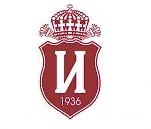 УНИВЕРСИТЕТСКА МНОГОПРОФИЛНА БОЛНИЦА ЗА АКТИВНО ЛЕЧЕНИЕ·ЦАРИЦА ЙОАННА-ИСУЛ· ЕАД	Булстат: 831605806 гр. София 1527, ул. “Бяло море” № 8; тел: (+359 2) 9432 170, факс: (+359 2) 9432 144, 9432 180http://www.isul.eu/·ЦАРИЦА ЙОАННА· 					 	      ИСУЛ                                                                                                                                                     ОДОБРЯВАМ,     ИЗПЪЛНИТЕЛЕН ДИРЕКТОР                                                                      ПРОФ. Д-Р БОЙКО КОРУКОВ, ДМД О К У М Е Н Т А Ц И Яза участие в  процедура за възлагане на обществена поръчка, открита по реда на чл. 18, ал. 1, т. 12 от ЗОП  с предмет„Доставка на медицинска апаратура за Клиника по хемодиализа на УМБАЛ„Царица Йоанна - ИСУЛ”ЕАД”ГР. СОФИЯ2018 г.Документацията за участие е изготвена в съответствиес нормите на Закона за обществените поръчки и е одобрена с Решение № РД-03 – 51/05.11.2018г.С Ъ Д Ъ Р Ж А Н И Еза участие в  процедура за възлагане на обществена поръчка, открита по реда на чл. 18, ал. 1, т. 12 от ЗОП  с предмет„Доставка на медицинска апаратура за Клиника по хемодиализа на УМБАЛ„Царица Йоанна - ИСУЛ”ЕАД”І. Решение за откриване на процедурата - Решение № РД - 03 – 51/05.11.2018г.ІІ. Обявление за обществената поръчка ІІІ. Предмет на поръчката. Описание на обекта на поръчката. Изисквания към изпълнението на поръчката. ІV. Изисквания към участниците по отношение на личното им състояние и съответствието им с критериите за подбор. Основания за отстраняванеV. Критерий за възлаганеVІ. Указания за подготовка на офертата VІІ.  Разглеждане на офертите. VІІІ. Договор за обществена поръчкаІХ. Приложения:1. Приложениe № 1  -  Образец на ЕЕДОП 2. Приложениe № 2  - Предложение за изпълнение на поръчката. 3. Приложениe № 3 - Декларация за съгласие с клаузите на приложения проект на договор                          4.Приложение № 4 -  Декларация за срока на валидността на офертата5. Приложение № 5-  Ценово предложение.Х. Проект на договорХІ. Техническа спецификация          Раздел ІРЕШЕНИЕ ЗА ОТКРИВАНЕ НА ПРОЦЕДУРА ЗА ВЪЗЛАГАНЕ НА ОБЩЕСТВЕНА ПОРЪЧКА, ОТКРИТА ПО РЕДА НА ЧЛ. 18, АЛ. 1, Т. 12 ОТ ЗОП  Раздел  ІІОБЯВЛЕНИЕ ЗА ОБЩЕСТВЕНА ПОРЪЧКА ЗА ВЪЗЛАГАНЕ НА ОБЩЕСТВЕНА ПОРЪЧКА, ОТКРИТА ПО РЕДА НА ЧЛ. 18, АЛ. 1, Т. 12 ОТ ЗОП  Раздел ІІІПРЕДМЕТ НА ПОРЪЧКАТА. ОПИСАНИЕ НА ОБЕКТА НА ПОРЪЧКАТА.Изисквания към изпълнението НА ПОРЪЧКАТА. 1. ПРЕДМЕТ НА ПОРЪЧКАТА. ОПИСАНИЕ НА ОБЕКТА на поръчкаТА.Предметът на обществената поръчката е „Доставка на медицинска апаратура за Клиника по хемодиализа на УМБАЛ„Царица Йоанна - ИСУЛ”ЕАД”. Обществената поръчката е разделена на 2 обособени позиции:Обособена позиция № 1 - “Доставка на апарати за хемодиализа”Обособена позиция № 2 – “Доставка на водоочистваща система /обратна осмоза/”Всеки участник има право да представи оферта за една или и за двете обособени позиции. Предметът на обществената поръчка включва доставката на четири апарата за хемодиализа и една водоочистваща система /обратна осмоза/. Обхватът на обществената поръчка включва, но не се изчерпва с изпълнението на следните дейности:- доставка на медицинската апаратура до УМБАЛ „Царица Йоанна-ИСУЛ” ЕАД, гр. София, ул. „Бяло море” № 8, Клиника по хемодиализа;- монтаж на доставената медицинска апаратура;           - въвеждане в експлоатация на доставената медицинска апаратура;-обучение на персонала на Възложителя за работа с доставената медицинска апаратура;            -гаранционно обслужване на доставената хемодиализна апаратура в рамките на гаранционния срок, считано от датата на подписване на Приемо-предавателния протокол за въвеждане в експлоатация;                             - доставка на необходимите резервни части и материали за доставената хемодиализна апаратура а в рамките на гаранционния срок.Медицинската апаратура за хемодиализа /хемодиализна апаратура/ е с технически характеристики, посочени в Раздел ХІ. Техническа спецификация за изпълнение на обществената поръчка от настоящата документация за участие. Оферираните модели хемодиализни апарати и водоочистваща система  /обратна осмоза/ следва да покриват минималните изисквания, заложени в техническата спецификация. Техническите параметри трябва да бъдат еднозначно посочени със стойности  навсякъде, където е приложимо. ⃰ Приемат се оферти само за нова медицинска апаратура за хемодиализа, доказано с декларация от участника, че е произведена не по-рано от 01.07.2017 г.⃰ Не се приемат предложения за фабрично-рециклирани апарати и демонстрационни такива!       Прогнозната  стойност на поръчката е 125 000,00 лв. без ДДС. Прогнозните стойности на обособените позиции са както следва:Обособена позиция № 1-“ Доставка на апарати за хемодиализа” – 72 000,00 лв. без ДДС;Обособена позиция № 2 – “Доставка на водоочистваща система  /обратна осмоза/” -  53 000,00 лв. без ДДС;   Оферти, надвишаващи посочените стойности, ще бъдат отстранявани от участие в процедурата.2. Изисквания към изпълнението НА ПОРЪЧКАТА.      ◊ Срок за доставка на медицинската апаратура -  до 90 календарни дни, считано от датата на получаване на възлагателно писмо/уведомително писмо за готовност на Възложителя за доставка на апаратурата.     ◊ Срок за монтаж на доставената медицинска апаратура - не по-дълъг от 5 работни дни, считано от датата на доставката.     ◊ Гаранционен срок на доставената медицинска апаратура - не по-малко от 24 месеца.⃰Гаранционният срок започва да тече от датата на подписването на Приемо-предавателния протокол за въвеждане в експлоатация на доставената медицинска апаратура.      Гаранцията за изпълнение на договора е в размер на  5 /пет/ % от стойността на договора без ДДС.      Място на изпълнение – гр.София, ул.”Бяло море”№8, УМБАЛ „Царица Йоанна-ИСУЛ” ЕАД, Клиника по хемодиализа.      Финансирането ще бъде чрез целеви средства за капиталови разходи, осигурени от МЗ, и договорът за изпълнение ще бъде сключен под условие, в съответствие с разпоредбата на чл.114 от ЗОП.      Плащането се извърши по банков път, след доставка, монтаж, пускане в експлоатация, обучение на персонала за работа с доставената медицинска апаратура и подписване на Приемо-предавателния протокол за въвеждане в експлоатация на доставената медицинска апаратура, и получаване на фактура. Раздел ІVИЗИСКВАНИЯ КЪМ УЧАСТНИЦИТЕ ПО ОТНОШЕНИЕ НА ЛИЧНОТО ИМ СЪСТОЯНИЕ И СЪОТВЕТСТВИЕТО ИМ С КРИТЕРИИТЕ ЗА ПОДБОР. ОСНОВАНИЯ ЗА ОТСТРАНЯВАНЕУчастниците декларират липсата на основанията за отстраняване и съответствието си с критериите за подбор  чрез представяне на Единен европейски документ за обществени поръчки /еЕЕДОП/. * Когато изискванията по чл.54, ал.1, т. 1, 2 и 7 от ЗОП се отнасят за повече от едно лице, всички лица подписват един и същ еЕЕДОП. * еЕЕДОП следва да се подпише с електронен подпис от съответните лица. Форматът, в който се предоставя документът не следва да позволява редактиране на неговото съдържание!*Под „ всички лица” да се разбира „всички задължени лица по смисъла на чл. 54, ал. 2 и чл.55, ал. 3 от ЗОП!* Когато е налице необходимост от защита на личните данни или при различие в обстоятелствата, свързани с личното състояние, информацията относно изискванията по чл.54, ал.1, т.1, 2 и 7, се попълва в отделен еЕЕДОП за всяко лице или за някои от лицата. 1. Изисквания към участниците по отношение на личното им състояние. Прилагане на основанията за отстраняване.   В обявената открита процедура за възлагане на обществена поръчка може да участва всяко българско или чуждестранно физическо или юридическо лице, както и техни обединения, което отговаря на условията и изискванията, предвидени в:- Търговския закон (ТЗ);- Закона за здравето (ЗЗ);- Закона за обществените поръчки (ЗОП);- Закона за противодействие на корупцията и за отнемане на незаконно придобитото имущество (ЗПКОНПИ);- Закон за мерките срещу изпирането на пари (ЗМИП);- Закона за икономическите и финансовите отношения с дружествата, регистрирани в юрисдикции с преференциален данъчен режим, свързаните с тях лица и техните действителни собственици (ЗИФОДРЮПДРСЛТДС) и други нормативни актове, свързани с предмета на обществената поръчка, както и на изискванията на Възложителя, посочени в настоящата документацията за участие.    Възложителят не поставя условие за създаване на юридическо лице, когато участникът, определен за изпълнител, е обединение на физически и/или юридически лица.А/Изисквания към участниците по чл.54, ал.1 от ЗОП относно личното състояние - основания за задължително отстраняване. Нормативно установените изисквания на чл. 54, ал. 1 от ЗОП относно личното състояние на участниците са абсолютно задължителни, и Възложителят отстранява от участие в процедурата участник, когато:1.е осъден с влязла в сила присъда, освен ако е реабилитиран, за престъпление по чл.108а, чл. 159а–159г, чл.172, чл.192а, чл.194–217, чл.219–252, чл.253–260, чл.301-307, чл. 321, 321а и чл. 352–353е от Наказателния кодекс;2. е осъден с влязла в сила присъда, освен ако е реабилитиран, за престъпление, аналогично на тези по т.1, в друга държава членка или трета страна;3. има задължения за данъци и задължителни осигурителни вноски по смисъла на чл.162, ал.2, т.1 от ДОПК и лихвите по тях, към държавата или към общината по седалището на възложителя и на кандидата или участника, или аналогични задължения, установени с акт на компетентен орган, съгласно законодателството на държавата, в която участникът е установен, освен ако е допуснато разсрочване, отсрочване или обезпечение на задълженията или задължението е по акт, който не е влязъл в сила;4. е налице неравнопоставеност в случаите по чл.44, ал. 5;5. е установено, че: а) е представил документ с невярно съдържание, свързан с удостоверяване липсата на основания за отстраняване или изпълнението на критериите за подбор;б) не е предоставил изискваща се информация, свързана с удостоверяване липсата на основания за отстраняване или изпълнението на критериите за подбор;6. е установено с влязло в сила наказателно постановление или съдебно решение, нарушение на чл. 61, ал. 1, чл. 62, ал. 1 или 3, чл. 63, ал. 1 или 2, чл. 118, чл. 128, чл. 228, ал. 3, чл. 245 и чл. 301 – 305 от Кодекса на труда или чл. 13, ал. 1 от ЗТМТМ или аналогични задължения, установени с акт на компетентен орган, съгласно законодателството на държавата, в която кандидатът или участникът е установен.7. е налице конфликт на интереси, който не може да бъде отстранен.Б/Когато участникът е обединение от физически и/или юридически лица, изискванията по чл. 54, ал.1, т.1÷7 от ЗОП се прилагат за всеки член на обединението;В/Когато участникът е посочил, че ще използва подизпълнители, изискванията по чл.54, ал.1, т.1÷7 от ЗОП се прилагат за всеки от тях; Г/Изисквания към участниците по чл.55, ал.1, т. 1 и т.4 от ЗОП: Възложителят ще отстрани от участие в процедурата участник, за когото е налице някое от следните обстоятелства:-обявен е в несъстоятелност или е в производство по несъстоятелност, или е в процедура по ликвидация, или е сключил извънсъдебно споразумение с кредиторите си по смисъла на чл. 740 от Търговския закон, или е преустановил дейността си, а в случай че кандидатът или участникът е чуждестранно лице – се намира в подобно положение, произтичащо от сходна процедура, съгласно законодателството на държавата, в която е установен; -доказано е, че е виновен за неизпълнение на договор за обществена поръчка, довело до предсрочното му прекратяване, изплащане на обезщетения или други подобни санкции, с изключение на случаите, когато неизпълнението засяга по-малко от 50 на сто от стойността или обема на договора;Д/Когато участникът е обединение от физически и/или юридически лица, изискванията по чл.55, ал.1, т.1 и т.4 от ЗОП се прилагат за всеки член на обединението;Е/Когато участникът е посочил, че ще използва подизпълнители при изпълнение на поръчката, изискванията по чл.55, ал.1, т.1 и т.4 от ЗОП се прилагат за всеки от тях. Информацията относно основанията за задължително отстраняване участниците следва да посочат в Част III: Основания за изключване на еЕЕДОП.2. Мерки за доказване на надеждност 1. На основание чл. 56 от ЗОП участник, за когото са налице основания за отстраняване по чл. 54, ал. 1 от ЗОП и посочените от възложителя обстоятелства по чл. 55, ал. 1 от ЗОП , има право да представи доказателства, че е предприел мерки, които гарантират неговата надеждност, въпреки наличието на съответното основание за отстраняване. За тази цел кандидатът или участникът може да докаже, че: 1.1. е погасил задълженията си по чл. 54, ал. 1, т. 3 от ЗОП, включително начислените лихви и/или глоби или че те са разсрочени, отсрочени или обезпечени;1.2. е платил или е в процес на изплащане на дължимо обезщетение за всички вреди, настъпили в резултат от извършеното от него престъпление или нарушение;1.3. е изяснил изчерпателно фактите и обстоятелствата, като активно е съдействал на компетентните органи, и е изпълнил конкретни предписания, технически, организационни и кадрови мерки, чрез които да се предотвратят нови престъпления или нарушения.1.4. е платил изцяло дължимото вземане по чл. 128, чл. 228, ал. 3 или чл. 245 от Кодекса на труда.Възложителят преценява предприетите от кандидата или участника мерки, като отчита тежестта и конкретните обстоятелства, свързани с престъплението или нарушението.В случай че предприетите от кандидата или участника мерки са достатъчни, за да се гарантира неговата надеждност, възложителят не го отстранява от процедурата.Мотивите за приемане или отхвърляне на предприетите мерки и представените доказателства се посочват в решението за класиране или прекратяване на процедурата.Участник, който с влязла в сила присъда или друг акт съгласно законодателството на държавата, в която е произнесена присъдата или е издаден актът, е лишен от правото да участва в процедури за обществени поръчки или концесии, за времето, определено с присъдата или акта, няма право да използва възможността да представи доказателства, че е предприел мерки, които гарантират неговата надеждност.2. На основание чл. 45, ал. 1 от ППЗОП когато за участник е налице някое от основанията за отстраняване по чл. 54, ал. 1 ЗОП или посочените от възложителя основания по чл. 55, ал. 1 ЗОП  и преди подаването на офертата той е предприел мерки за доказване на надеждност по чл. 56 ЗОП, тези мерки се описват в еЕЕДОП.Като доказателства за надеждността на кандидата или участника се представят следните документи:2.1. по отношение на обстоятелствата по чл. 56, ал. 1, т. 1 и 2 ЗОП  – документ за извършено плащане или споразумение, или друг документ, от който да е видно, че задълженията са обезпечени или че страните са договорили тяхното отсрочване или разсрочване, заедно с погасителен план и/или с посочени дати за окончателно изплащане на дължимите задължения или е в процес на изплащане на дължимо обезщетение;2.2. по отношение на обстоятелството по чл. 56, ал. 1, т. 3 ЗОП  – документ от съответния компетентен орган за потвърждение на описаните обстоятелства.Доказване липсата на основания за отстраняванеЗа доказване на липсата на основания за отстраняване участникът, избран за изпълнител, представя:1. за обстоятелствата по чл.54, ал.1, т.1 от ЗОП – свидетелство за съдимост;2. за обстоятелството по чл.54, ал.1, т.3 от ЗОП – удостоверение от органите по приходите и удостоверение от общината по седалището на възложителя и на участника;3. за обстоятелството по чл.54, ал.1, т.6 от ЗОП и по  чл. 56, ал. 1, т. 4 от ЗОП –удостоверение от органите на Изпълнителна агенция "Главна инспекция по труда";4. за обстоятелствата по чл.55, ал.1, т.1 от ЗОП – удостоверение, издадено от Агенцията по вписванията.*Когато в удостоверението по т. 3 се съдържа информация за влязло в сила наказателно постановление или съдебно решение за нарушение по чл. 54, ал. 1, т. 6, участникът представя декларация, че нарушението не е извършено при изпълнение на договор за обществена поръчка.*Когато участникът, избран за изпълнител, е чуждестранно лице, той представя съответния документ по т.1-4, издаден от компетентен орган, съгласно законодателството на държавата, в която участникът е установен.*Когато в съответната държава не се издават документи за посочените обстоятелства или когато документите не включват всички обстоятелства, участникът представя декларация, ако такава декларация има правно значение съгласно законодателството на съответната държава. Когато декларацията няма правно значение, участникът представя официално заявление, направено пред компетентен орган в съответната държава.*Документите се представят и за членовете на обединението, за подизпълнителите и третите лица, ако има такива. *Възложителят няма право да изисква представянето на документите за доказване на липсата на основания, когато обстоятелствата в тях са достъпни чрез публичен безплатен регистър или информацията или достъпът до нея се предоставя от компетентния орган на възложителя по служебен път.* Участниците са длъжни да уведомят писмено възложителя в 3-дневен срок от настъпване на обстоятелство по чл. 54, ал. 1 от ЗОП, или посоченото от възложителя основание по чл. 55, ал. 1 ЗОП. Изисквания към участниците, свързани с критериите за подбор и документи, с които те се доказват     С критериите за подбор се определят минималните изисквания за допустимост на офертите. Тъй като обхватът на поръчката е доставка на медицинска апаратура, критериите за подбор са еднакви за двете обособени позиции.     Участниците трябва да са регистрирани като търговци по българското законодателство или по законодателство на държава-членка на Европейския съюз, или държава - страна по Споразумението за Европейското икономическо пространство, и да имат право да извършват търговия на едро с медицински изделия.      За доказване на съответствието с посочените изисквания участниците следва да посочат необходимата информация в т.1)  на таблица А:Годност,част IV„Критерии за подбор" на ЕЕДОП.     Преди сключването на договора за обществена поръчка възложителят изисква от участниците, определени за изпълнители, да представят заверено копие от Разрешение за търговия на едро с медицински изделия, издадено по реда на ЗМИ.     5. Възложителят не поставя изисквания към икономическото и финансовото състояние на участниците в процедурата.     6. Изисквания относно техническите и професионалните способности на участниците:6.1. Участниците следва да имат опит в съответствие с предмета на поръчката, като през последните три години, считано от крайния срок за подаване на оферти, са изпълнили дейност с предмет и обем, идентични или сходни с предмета на настоящата поръчка.*Под дейност с „идентичен или сходен” предмет възложителят ще разбира доставка и гаранционно обслужване на медицинска апаратура за хемодиализа /хемодиализна апаратура/ от съответната обособена позиция.*Под дейност с „идентичен или сходен” обем възложителят ще разбира доставка на медицинска апаратура за хемодиализа от съответната обособена позиция на стойност не по-малка от две трети от прогнозната стойност на обособената позиция. Минимално изискване: Изпълнена минимум 1 (една) доставка, идентична или сходна с предмета и обема на съответната обособена позиция от настоящата процедура, за която участникът подава оферта.За доказване на съответствието с изискването участниците следва да посочат необходимата информация в т.1б) от таблица В: Технически и професионални способности, част IV „Критерии за подбор", от ЕЕДОП - списък на доставките, идентични или сходни с предмета и обема на съответната обособена позиция на настоящата поръчка, изпълнени през последните 3 (три) години, с посочени стойности, датите и получателите.Преди сключването на договора за обществена поръчка възложителят изисква от участниците, определени за изпълнители, да представят списъка на доставките с посочени стойности, датите и получателите, заедно с доказателствa за извършените доставки. Доказателствата могат да бъдат под формата на: удостоверения/референции, издадени от получателите или от друг компетентен орган и/или чрез посочване на публичен регистър, в който е публикувана информация за извършените доставки.6.2. Участниците следва да разполагат с технически лица – сервизни специалисти, които притежават образование, квалификация и правоспособност, необходими за извършване на дейността и обучени от производителите на съответната хемодиализна апаратура. За доказване на съответствието с изискването участниците следва да посочат необходимата информация в т.2) от таблица В: Технически и професионални способности, част IV „Критерии за подбор" от ЕЕДОП - списък с имената на лицата, които ще отговарят за изпълнението на поръчката, както и данни за професионалната им квалификация и правоспособност - №-ра на удостоверенията за правоспособност и сертификатите, датата на издаването и срока на валидност.Изисквано минимално ниво: Минимум 1 (един) сервизнен специалист, преминал обучение при производителя на предлаганата апаратура. Преди сключването на договора за обществена поръчка възложителят изисква от участниците, определени за изпълнители, да представят списъка на техническите лица, които ще изпълняват поръчката и заверени копия на притежаваните от тях удостоверения за правоспособност и сертификати, издадени от производителя на апаратурата за преминал курс за обучение по отношение на конкретната апаратура.6.3. Участниците следва да прилагат система за управление на качеството, сертифицирана по EN ISO 9001:2015 или еквивалентен, с обхват в областта на доставка, монтаж и сервиз на медицинска апаратура и оборудване.За доказване на съответствието с това изискване участниците следва да посочат необходимата информация за прилаганата система за управление на качеството при изпълнение на поръчката в таблица Г: Стандарти за осигуряване на качеството, част IV „Критерии за подбор" на ЕЕДОП. 
Изисквано минимално ниво: 
Участниците трябва да притежават сертификат EN ISO 9001:2015 или еквивалентен, с обхват в областта на доставка, монтаж и сервиз на медицинска апаратура и оборудване. 
Преди сключването на договора за обществена поръчка възложителят изисква от участниците, определени за изпълнители, да представят заверено от участника копие от притежавания сертификат  EN ISO 9001:2015(или еквивалент).В случай, че участниците не могат да посочат уеб адрес, орган или служба, издаващи изискуемите документи, Възложителят може да изисква от участниците по всяко време да представят всички или част от документите, чрез които се доказва информацията, посочена в ЕЕДОП, когато това е необходимо за законосъобразното провеждане на процедурата.*Сертификатите трябва да са издадени от независими лица, които са акредитирани по съответната серия европейски стандарти от Изпълнителна агенция "Българска служба за акредитация" или от друг национален орган по акредитация, който е страна по Многостранното споразумение за взаимно признаване на Европейската организация за акредитация, за съответната област или да отговарят на изискванията за признаване съгласно чл. 5а, ал. 2 от Закона за националната акредитация на органи за оценяване на съответствието. Възложителят ще приеме еквивалентни сертификати, издадени от органи, установени в други държави членки.      7. Други основания  за отстраняване	7.1. На основание чл. 107 от ЗОП Възложителят отстранява от процедурата и:	7.1.1. участник, който не отговаря на поставените критерии за подбор или не изпълни друго условие, посочено в обявлението за обществената поръчка или в одобрената от Възложителя документация;	7.1.2. участник, който е представил оферта, която не отговаря на предварително обявените условия на поръчката или на правила и изисквания, свързани с опазване на околната среда, социалното и трудовото право, приложими колективни споразумения и/или разпоредби на международното екологично, социално и трудово право, които са изброени в приложение № 10 към ЗОП;	7.1.3. участник, който не е представил в срок обосновката по чл. 72, ал. 1 от ЗОП или чиято оферта не е приета съгласно чл. 72, ал. 3 – 5 от ЗОП;	7.1.4. участници, които са свързани лица по смисъла на § 2, т. 45 от ДР на ЗОП, а именно лица по смисъла на § 1, т. 13 и 14 от допълнителните разпоредби на Закона за публичното предлагане на ценни книжа;	7.2. Възложителят отстранява от процедурата и участник, за когото са налице обстоятелствата по чл.3, т. 8 от Закона за икономическите и финансовите отношения с дружествата, регистрирани с юрисдикции с преференциален режим, свързаните с тях лица и техните действителни собственици /ЗИФОДРЮПДРСЛТДС/, освен ако не са налице условията по чл.4 от същия.            7.3. Възложителят отстранява от процедурата и участник, за когото са налице обстоятелства по чл. 69 от Закона за противодействие на корупцията и за отнемане на незаконно придобитото имущество /ЗПКОНПИ/.       Информацията относно липсата или наличието на обстоятелства по т. 7.1.4, 7.2 и 7.3 се посочва в Част III, Раздел Г от ЕЕДОП „Други основания за изключване, които може да бъдат предвидени в националното законодателство на възлагащия орган или възложителя на държава членка в част III: „Основания за изключване” на ЕЕДОП.      За доказване на липсата на основания за отстраняване участникът, избран за изпълнител, представя документите, посочени в чл. 58, ал.1 от ЗОП.      На основание чл.67, ал. 5 от ЗОП Възложителят може да изисква от участниците по всяко време да представят всички или част от документите, чрез които се доказва информацията, посочена в ЕЕДОП, когато това е необходимо за законосъобразното провеждане на процедурата.РАЗДЕЛ VКРИТЕРИЙ ЗА ВЪЗЛАГАНЕ       Класирането на допуснатите участници ще се извърши за всяка обособена позиция въз основа на икономически най-изгодната оферта, определена на база избрания критерий за възлагане “най-ниска цена” на цялата обособена позиция без ДДС.РАЗДЕЛ VІУКАЗАНИЯ ЗА ПОДГОТОВКА НА ОФЕРТАТА  1. Общи условия     Документите, свързани с участието в откритата процедура с „Доставка на медицинска апаратура за Клиника по хемодиализа на УМБАЛ„Царица Йоанна - ИСУЛ”ЕАД” сепредставят от участника или от упълномощен от него представител - лично или чрез пощенска или друга куриерска услуга с препоръчана пратка с обратна разписка, на административния адрес на възложителя, а именно  гр. София, п.к. 1527, ул.”Бяло море”№ 8, в сектор “ДДП” всеки работен ден до крайния срок за подаване на офертите в работното време на възложителя – 8:00÷16:30 ч.      Възложителят предоставя неограничен, пълен, безплатен и пряк достъп чрез публикуване на документацията за обществената поръчка на интернет страницата на УМБАЛ"Царица Йоанна - ИСУЛ" ЕАД в Профил на купувача  www.isul.eu/Profil_na_kupuvacha.htm, в  Раздел „Обществени поръчки на стойност по чл.20, ал.2 от ЗОП”,  www. isul.eu/Obsht_porachki_art20_2_ZOP/Obsht_porachki_art20_2_ZOP_12.htm  от датата на публикуване на обявлението в Регистъра за обществени поръчки (РОП).      Всеки участник има право да представи само една оферта, като не се приемат варианти на офертата. При изготвяне на офертата всеки участник трябва да се придържа точно къмобявените от възложителя условия.     Лице, което участва в обединение или е дало съгласие и фигурира като подизпълнител в офертата на друг участник, не може да представя самостоятелна оферта. Едно физическо или юридическо лице може да участва само в едно обединение. Свързани лица не могат да бъдат самостоятелни участници в една и съща процедура.      До изтичането на срока за подаване на офертите всеки участник в процедурата може да промени, допълни или да оттегли офертата си. Допълнението и/или промяната на офертата трябва да отговарят на изискванията и условията за представяне на първоначалната оферта, като върху плика бъде поставен надпис „Допълнение/Промяна на оферта с входящ номер....” и наименованието на участника.       Срокът на валидност на офертите е 4 месеца, считано от крайния срок за подаване на офертите. През този срок всеки участник е обвързан с условията на представената от него оферта.          Документите, свързани с участието в откритата процедура се представят в запечатана непрозрачна опаковка, върху която се посочват наименованието на участника, /включително участниците в обединението, когато е приложимо/, адрес за кореспонденция, телефон и по възможност - факс и електронен адрес, наименованието на поръчката и обособените позиции, за които се подават документите.      Минималните изисквания към офертите са посочени в Раздел ІV „Изисквания към участниците по отношение на личното им състояние и съответствието им с критериите за подбор”.      Участниците могат да посочват в офертите си информация, която смятат за конфиденциална във връзка с наличието на търговска тайна. Когато участниците са се позовали на конфиденциалност, съответната информация не се разкрива от възложителя.  Участниците не могат да се позовават на конфиденциалност по отношение на предложенията от офертите им, които подлежат на оценка!         При приемане на офертата върху плика се отбелязват поредният номер, датата и часът на получаването и посочените данни се записват във входящ регистър, за което на приносителя се издава документ. Не се приема и се връща незабавно на участника оферта, която е представена след изтичане на крайния срок или в не запечатана, или скъсана опаковка. Тези обстоятелства се отбелязват във входящия регистър.      Всички документи за участие в процедурата се представят на български език. Когато документът е съставен на чужд език, се представя и в превод. Участникът носи отговорност за верността на превода.ІІ. Съдържание на офертатаВсяка опаковка трябва да съдържа:1.Опис на представените документи;2.Единен европейски документ за обществени поръчки с информация относно личното състояние на участника и критериите за подбор /	Приложение№1/, цифрово подписан и приложен на подходящ оптичен носител към пакета документи за участие в процедурата. С електронен подпис следва да бъде подписана версията в PDF!Форматът, в който се предоставя документът не следва да позволява редактиране на неговото съдържание!3.Документи за доказване на предприетите мерки за надеждност /когато е приложимо/;4.Декларация за съгласие от трето лице по чл. 65, ал.3 от ЗОП /когато е приложимо/;5. Декларация за конфиденциалност по чл. 102 от ЗОП /когато е приложимо/;6. Списък на всички задължени лица по смисъла на чл. 54, ал. 2 и чл.55, ал. 3 от ЗОП, както и информация относво правно-организационната форма, под която участникът осъществява дейността си. 7. Техническото предложение, което съдържа:7.1.Документ за упълномощаване, когато лицето, което подава офертата, не е законният представител на участника;   7.2. Предложение за изпълнение на поръчката в съответствие с техническата спецификация и изскванията на възложителя, изготвено по Приложение № 2, и Таблица за съответствиеПриложение № 2А – неделима част от Приложение № 2.7.3. Декларация за съгласие с клаузите на договора - Приложение № 3;7.4. Декларация за срока на валидността на офертата - Приложение № 4;  7.5. Декларация за съответствие на предлаганата хемодиализна апаратура със съществените изисквания на Directive 93/42 ЕЕС (CE mark), придружена с превод на български език;7.6. Декларация относно годината на производство на предлаганата хемодиализна апаратура; 7.8.Оторизационно писмо, издадено от производителя на предлаганата хемодиализна апаратура или от упълномощения представител по смисъла на чл. 10, ал. 2 от ЗМИ с права да извършва доставка на предлаганата хемодиализна апаратура на територията на Република България, придружено с превод на български език;7.9.Оторизационно писмо, издадено от производителя на предлаганата хемодиализна апаратура или от упълномощения представител по смисъла на чл. 10, ал. 2 от ЗМИ с права да извършва сервизно обслужване и поддръжка на хемодиализната апаратура, придружено с превод на български език;7.10. Документи на производителя - подробни проспекти, каталози или брошури, съдържащи пълни технически показатели и параметри на предлаганата хемодиализна апаратура, придружени с превод на български език. Параметрите и техните стойности, посочени в Предложение за изпълнение на поръчката на участника, се доказват с информацията от предоставения каталог/брошура/проспект. 8. Ценово предложение на участника относно цената за придобиване на хемодиализната апаратура, изготвено по Приложение № 5.Изисквания към  ценовото предложение на участника:Финансовото  предложение на участника трябва да съдържа:-единична цена без ДДС, с точност до втория знак след десетичната запетая;-обща стойност без ДДС и с включен ДДС, с точност до втория знак след десетичната запетая.Посочената цена е крайна и включва всички разходи и възнаграждения на Изпълнителя за изпълнение на предмета на поръчката, но не само: разходите за транспортиране и доставка на хемодиализната апаратура до мястото за доставка, включително опаковане, транспорт, разопаковане, товарене, разтоварване, инсталиране, монтаж, въвеждане в експлоатация, обучение на специалисти, доставка на цялата техническа и сервизна документация, всички разходи за извършване на гаранционното обслужване в срока на гаранцията, както и разходи за отстраняване за сметка на и от Изпълнителя на всички технически неизправности, възникнали не по вина на Възложителя и покрити от гаранционните условия и гаранционната отговорност на Изпълнителя.* Когато участник подава оферта за повече от една обособена позиция, за всяка от позициите се представят поотделно комплектувани документи по чл. 39, ал. 3, т. 1 от ППЗОП /документите от 7.1 до 7.10, описани в съдържанието на офертата/, и отделни непрозрачни пликове с надпис "Предлагани ценови параметри" с посочване на обособената позиция, за която се отнасят.* Тъй като обхватът на поръчката е доставка на лекарствени продукти, критериите за подбор са еднакви за всички обособени позиции. На основание чл. 47, ал. 10 от ППЗОП Възложителят допуска представяне на едно заявление /един ЕЕДОП и документите от № 1 до № 6, описани в съдържанието на офертата/.Оферти, които не отговарят на изискванията на Възложителя, ще бъдат отстранявани. Раздел VІІРАЗГЛЕЖДАНЕ НА ОФЕРТИТЕ          След изтичането на срока за получаване на оферти възложителят назначава със заповед комисия по чл. 103, ал. 1 от ЗОП.          Получените оферти се отварят на публично заседание, на което могат да присъстват  участниците в процедурата или техни упълномощени представители, както и представители на средствата за масово осведомяване.          Комисията отваря по реда на тяхното постъпване запечатаните непрозрачни опаковки и оповестява тяхното съдържание, а когато е приложимо - проверява за наличието на отделен запечатан плик с надпис "Предлагани ценови параметри". Най-малко трима от членовете на комисията подписват Предложението за изпълнение на поръчката и плика с надпис "Предлагани ценови параметри". Комисията предлага по един от присъстващите представители на другите участници да подпише Предложението за изпълнение на поръчката и плика с надпис "Предлагани ценови параметри". С това приключва публичната част от заседанието на комисията.        Комисията разглежда документите по чл. 39, ал. 2 от ЗОП за съответствие с изискванията към личното състояние и критериите за подбор, поставени от възложителя, и съставя протокол. Когато установи липса, непълнота или несъответствие на информацията, включително нередовност или фактическа грешка, или несъответствие с изискванията към личното състояние или критериите за подбор, комисията ги посочва в протокола и го изпраща на всички участници в деня на публикуването му в профила на купувача.        В срок до 5 работни дни от получаването на протокола участниците, по отношение на които е констатирано несъответствие или липса на информация, могат да представят на комисията нов ЕЕДОП и/или други документи, които съдържат променена и/или допълнена информация. Допълнително предоставената информация може да обхваща и факти и обстоятелства, които са настъпили след крайния срок за получаване на оферти или заявления за участие.*Когато промените се отнасят до обстоятелства, различни от посочените по чл. 54, ал. 1, т. 1, 2 и 7 и чл. 55, ал. 1, т. 5 от ЗОП, новият ЕЕДОП може да бъде подписан от едно от лицата, които могат самостоятелно да представляват кандидата или участника.        След изтичането на горепосочения срок комисията пристъпва към разглеждане на допълнително представените документи относно съответствието на участниците с изискванията към личното състояние и критериите за подбор.         При извършването на предварителния подбор и на всеки етап от процедурата комисията може при необходимост да иска разяснения за данни, заявени от кандидатите и участниците, и/или да проверява заявените данни, включително чрез изискване на информация от други органи и лица.       Комисията не разглежда   техническите предложения на участниците, за които е установено, че не отговарят на изискванията за лично състояние и на критериите за подбор.         Комисията разглежда техническите предложения на допуснатите участници и проверява за тяхното съответствие с предварително обявените условия. Само на участниците, чиито  технически предложения отговарят на предварително обявените условия на възложителя, комисията извършва проверка за съответствие с техническата спецификация на оферираната хемодиализна апаратура в „Таблица за съответствие”. Параметрите, техническите показатели и техните стойности се доказват с информацията от предоставените каталози /брошури/ проспекти.      Ценовото предложение на участник, чиято техническа оферта не отговаря на изискванията на възложителя, не се отваря.Не по-късно от два работни дни преди датата на отваряне на ценовите оферти комисията обявява най-малко чрез съобщение в профила на купувача датата, часа и мястото на отварянето. Отварянето на ценовите оферти се извършва при условията на чл. 54, ал. 2 от ППЗОП.         Комисията отваря ценовите оферти на допуснатите участници в процедурата и ги оповестява.          Класирането на допуснатите участници ще се извърши въз основа на икономически най-изгодната оферта, определена  въз основа на избрания критерий за възлагане  «най-ниска цена».        Преди извършване на този етап на оценка, финансовите предложения се проверяват за съответствие с изискванията на документацията за участие в процедурата, както и за аритметични грешки.         Когато предложение в офертата на участник е с повече от 20 на сто по-благоприятно от средната стойност на предложенията на останалите участници по същия показател за оценка, комисията изисква от него подробна писмена обосновка за начина на неговото образуване, която се представя в петдневен срок от получаване на искането.        Комисията класира участниците по степента на съответствие на офертите с предварително обявените от възложителя условия.        Комисията предлага за отстраняване от процедурата участник, по отношение на който се установят обстоятелствата, посочени в чл.107 от ЗОП.      Комисията съставя протокол за извършеното оценяване и класиране на участниците; предложение за отстраняване на участници - когато е приложимо; мотивите за допускане или отстраняване на всеки кандидат или участник; предложение за сключване на договор с класирания на първо място участник или за прекратяване на процедурата със съответното правно основание, когато е приложимо.          Протоколите от работата на комисията се представят на възложителя за утвърждаване.  В 10-дневен срок от получаването на протоколите възложителят ги утвърждава или ги връща на комисията с писмени указания, когато:- информацията в тях не е достатъчна за вземането на решение за приключване на процедурата, и/или- констатира нарушение в работата на комисията, което може да бъде отстранено, без това да налага прекратяване на процедурата.     Указанията на възложителя не могат да насочват към конкретен изпълнител или към определени заключения от страна на комисията, а само да указват:- каква информация трябва да се включи, така че да са налице достатъчно мотиви, които обосновават предложенията на комисията в случай, че информацията в протокола не е достатъчна за вземането на решение за приключване на процедурата;- нарушението, което трябва да се отстрани в случай на констатирано нарушение в работата на комисията.     Комисията представя на възложителя нов протокол, който съдържа резултатите от преразглеждането на действията й.    В 10-дневен срок от утвърждаване на протоколите възложителят издава решение за определяне на изпълнител или за прекратяване на процедурата. В решението възложителят посочва и отстранените от участие в процедурата участници  на основание чл. 107 от ЗОП.        Възложителят публикува в профила на купувача решението в тридневен срок от издаването му, в условията на чл. 43, ал.1 от ЗОП.Раздел VІІІДОГОВОР ЗА ОБЩЕСТВЕНА ПОРЪЧКА        Договор за обществена поръчка се сключва с участника, определен за изпълнител на поръчката в едномесечен срок след влизане в сила на  решението за определяне на изпълнител или на определението, с което е допуснато предварително изпълнение на това решение, но не преди изтичане на 14-дневен срок от уведомяването на заинтересованите участници за решението за определяне на изпълнител.        Договорът за изпълнение ще бъде сключен под условие, в съответствие с разпоредбата на чл.114 от ЗОП. Договорът влиза в сила от датата на подписването му, като срокът за изпълнение започва да тече от датата на получаване на възлагателно писмо/уведомително писмо за готовност на Възложителя за доставка на апаратурата. Срокът на Договора изтича след изтичането на срока на гаранцията на хемодиализната апаратура, предмет на Договора.     Договорът за обществената поръчка включва задължително всички предложения от офертата на участника, определен за изпълнител.        Възложителят няма право да сключи договор с избрания изпълнител преди влизането  в сила на  всички решения по процедурата.        Договор за обществена поръчка не се сключва,  когато са налице обстоятелствата по чл.112, ал.2 от ЗОП.        Преди подписване на договора за възлагане на обществената поръчка, на основание чл. 67, ал. 6 от ЗОП участникът, определен за изпълнител е длъжен да предостави актуални документи, удостоверяващи липсата на основания за отстраняване от процедурата и съответствието с поставените критерии за подбор.         Гаранцията за изпълнение на договора е в размер на 5 % от стойността на договора без ДДС. Условията и срока за задържане и освобождаването и се уреждат в договора за възлагане на обществената поръчка. Гаранцията за изпълнение се представя в една от следните форми:а) парична сума, внесена по посочената по-долу банкова сметка на ВЪЗЛОЖИТЕЛЯ в  ОББ АД:IBAN: BG41 UBBS88881000322926, BIG код UBBS BGSF б) безусловна неотменяема банкова гаранция; илив) застраховка, която обезпечава изпълнението чрез покритие на отговорността на ИЗПЪЛНИТЕЛЯ.       Банковите разходи по откриване на гаранцията са за сметка на ИЗПЪЛНИТЕЛЯ. Той предвижда и заплаща таксите по откриване и обслужване на гаранцията, така че размера на гаранцията да не бъде по-малък от 5 % през времето на договора.      Гаранцията за изпълнение следва да е със срок на валидност от датата на влизане в сила на Договора до най-малко 30 /тридесет/ дни след изтичането на срока му.      За всички неуредени въпроси в това указание за подготовка на офертата се прилагат разпоредбите на  действащия Закон за обществените поръчки и ППЗОП.Раздел ІХПРИЛОЖЕНИЯ                                                                                                  Приложениe № 1Стандартен образец за единния европейски документ за обществени поръчки (ЕЕДОП)Част І: Информация за процедурата за възлагане на обществена поръчка и за възлагащия орган или възложителя При процедурите за възлагане на обществени поръчки, за които в Официален вестник на Европейския съюз се публикува покана за участие в състезателна процедура, информацията, изисквана съгласно част I, ще бъде извлечена автоматично, при условие че ЕЕДОП е създаден и попълнен чрез електронната система за ЕЕДОП. Позоваване на съответното обявление, публикувано в Официален вестник на Европейския съюз:
OВEС S брой[], дата [], стр.[], 
Номер на обявлението в ОВ S: [ ][ ][ ][ ]/S [ ][ ][ ]–[ ][ ][ ][ ][ ][ ][ ]Когато поканата за участие в състезателна процедура не се публикува в Официален вестник на Европейския съюз, възлагащият орган или възложителят трябва да включи информация, която позволява процедурата за възлагане на обществена поръчка да бъде недвусмислено идентифицирана.В случай, че не се изисква публикуването на обявление в Официален вестник на Европейския съюз, моля, посочете друга информация, която позволява процедурата за възлагане на обществена поръчка да бъде недвусмислено идентифицирана (напр. препратка към публикация на национално равнище):  [……]Информация за процедурата за възлагане на обществена поръчкаИнформацията, изисквана съгласно част I, ще бъде извлечена автоматично, при условие че ЕЕДОП е създаден и попълнен чрез посочената по-горе електронна система за ЕЕДОП. В противен случай тази информация трябва да бъде попълнена от икономическия оператор.Останалата информация във всички раздели на ЕЕДОП следва да бъде попълнена от икономическия операторЧаст II: Информация за икономическия операторА: Информация за икономическия операторБ: Информация за представителите на икономическия операторАко е приложимо, моля, посочете името/ната и адреса/ите на лицето/ата, упълномощено/и да представляват икономическия оператор за целите на настоящата процедура за възлагане на обществена поръчка:В: Информация относно използването на капацитета на други субектиАко „да“, моля, представете отделно за всеки от съответните субекти надлежно попълнен и подписан от тях ЕЕДОП, в който се посочва информацията, изисквана съгласно раздели А и Б от настоящата част и от част III. 
Обръщаме Ви внимание, че следва да бъдат включени и техническите лица или органи, които не са свързани пряко с предприятието на икономическия оператор, и особено тези, които отговарят за контрола на качеството, а при обществените поръчки за строителство — тези, които предприемачът може да използва за извършване на строителството. 
Посочете информацията съгласно части IV и V за всеки от съответните субекти, доколкото тя има отношение към специфичния капацитет, който икономическият оператор ще използва.Г: Информация за подизпълнители, чийто капацитет икономическият оператор няма да използва(разделът се попълва само ако тази информация се изисква изрично от възлагащия орган или възложителя)Ако възлагащият орган или възложителят изрично изисква тази информация в допълнение към информацията съгласно настоящия раздел, моля да предоставите информацията, изисквана съгласно раздели А и Б от настоящата част и част ІІІ за всяка (категория) съответни подизпълнители.Част III: Основания за изключванеА: Основания, свързани с наказателни присъдиЧлен 57, параграф 1 от Директива 2014/24/ЕС съдържа следните основания за изключване:Участие в престъпна организация:Корупция:Измама:Терористични престъпления или престъпления, които са свързани с терористични дейности:Изпиране на пари или финансиране на тероризъмДетски труд и други форми на трафик на хораБ: Основания, свързани с плащането на данъци или социалноосигурителни вноски В: Основания, свързани с несъстоятелност, конфликти на интереси или професионално нарушениеМоля, имайте предвид, че за целите на настоящата процедура за възлагане на обществена поръчка някои от следните основания за изключване може да са формулирани по-точно в националното право, в обявлението или в документацията за поръчката. Така например в националното право може да е предвидено понятието „сериозно професионално нарушение“ да обхваща няколко различни форми на поведение. Г: Други основания за изключване, които може да бъдат предвидени в националното законодателство на възлагащия орган или възложителя на държава членкаЧаст IV: Критерии за подборОтносно критериите за подбор (раздел илираздели А—Г от настоящата част) икономическият оператор заявява, че: Общо указание за всички критерии за подборИкономическият оператор следва да попълни тази информация само ако възлагащият орган или възложителят е посочил в съответното обявление или в документацията за поръчката, посочена в обявлението, че икономическият оператор може да се ограничи до попълването й в раздел  от част ІV, без да трябва да я попълва в друг раздел на част ІV:А: ГодностИкономическият оператор следва да предостави информация само когато критериите за подбор са били изисквани от възлагащия орган или възложителя в обявлението или в документацията за поръчката, посочена в обявлението.Б: икономическо и финансово състояниеИкономическият оператор следва да предостави информация само когато критериите за подбор са били изисквани от възлагащия орган или възложителя в обявлението, или в документацията за поръчката, посочена в обявлението.В: Технически и професионални способностиИкономическият оператор следва да предостави информация само когато критериите за подбор са били изисквани от възлагащия орган или възложителя в обявлението, или в документацията за поръчката, посочена в обявлението.Г: Стандарти за осигуряване на качеството и стандарти за екологично управлениеИкономическият оператор следва да предостави информация само когато стандартите за осигуряване на качеството и/или стандартите за екологично управление са били изискани от възлагащия орган или възложителя в обявлението или в документацията за обществената поръчка, посочена в обявлението.Част V: Намаляване на броя на квалифицираните кандидатиИкономическият оператор следва да предостави информация само когато възлагащият орган или възложителят е посочил обективните и недискриминационни критерии или правила, които трябва да бъдат приложени с цел ограничаване броя на кандидатите, които ще бъдат поканени за представяне на оферти или за провеждане на диалог. Тази информация, която може да бъде съпроводена от изисквания относно видовете сертификати или форми на документални доказателства, ако има такива, които трябва да бъдат представени, се съдържа в съответното обявление или в документацията за обществената поръчка, посочена в обявлението.
Само при ограничени процедури, състезателни процедури с договаряне, процедури за състезателен диалог и партньорства за иновации:Икономическият оператор декларира, че:Част VI: Заключителни положенияДолуподписаният декларира, че информацията, посочена в части II – V по-горе, е вярна и точна, и че е представена с ясното разбиране на последствията при представяне на неверни данни.Долуподписаният официално декларира, че е в състояние при поискване и без забава да представи указаните сертификати и други форми на документални доказателства, освен в случаите, когато:а) възлагащият орган или възложителят може да получи придружаващите документи чрез пряк достъп до съответната национална база данни във всяка държава членка, която е достъпна безплатно; илиб) считано от 18 октомври 2018 г. най-късно, възлагащият орган или възложителят вече притежава съответната документация.Долуподписаният дава официално съгласие [посочете възлагащия орган или възложителя съгласно част I, раздел A] да получи достъп до документите, подкрепящи информацията, която е предоставена в [посочете съответната част, раздел/ точка/и] от настоящия Единен европейски документ за обществени поръчки за целите на [посочете процедурата за възлагане на обществена поръчка: (кратко описание, препратка към публикацията в Официален вестник на Европейския съюз, референтен номер)]. Дата, място и, когато се изисква или е необходимо, подпис(и):  [……]Приложение № 2……………………………………………….[наименование на участника],представлявано от [трите имена] в качеството на [длъжност, или друго качество],с БУЛСТАТ/ЕИК […], със седалище […] и адрес на управление […], адрес за кореспонденция: […]ПРЕДЛОЖЕНИЕ ЗА ИЗПЪЛНЕНИЕ НА ПОРЪЧКАТА В СЪОТВЕТСТВИЕ С ТЕХНИЧЕСКАТА СПЕЦИФИКАЦИЯ И ИЗСКВАНИЯТА НА ВЪЗЛОЖИТЕЛЯза участие в  процедура за възлагане на обществена поръчка, открита по реда на чл. 18, ал. 1, т. 12 от ЗОП  с предмет „Доставка на медицинска апаратура за Клиника по хемодиализа на УМБАЛ„Царица Йоанна - ИСУЛ”ЕАД”УВАЖАЕМИ ДАМИ И ГОСПОДА,С настоящото представяме нашето предложение за изпълнение на поръчката за обособена позиция №…”……………………….”1.Предлаганата от нас медицинска апаратура за хемодиализа е с марка: ..……………....., модел: ……………………………, производител: ……………………………………. Хемодиализната апаратура е фабрично нова, не е демонстрационна или рециклирана, и не е демо оборудване. 2. Декларираме, че предлаганата от нас медицинска апаратура за хемодиализа притежава СЕ-маркировка /Директива 93/42/EEC с нанесена маркировка върху медицинското изделие/.3. Предлагаме срок за доставка на медицинската апаратура за хемодиализа  ………… (словом:…………….) дни, считано от датата на получаване на възлагателно писмо/уведомително писмо за готовност на Възложителя за доставка на апаратурата4.Предлагаме срок за монтаж и въвеждане в експлоатация на доставената медицинската апаратура за хемодиализа  ………… (словом:…………..….) дни,  считано от датата на доставката.5. Срокът за обучение на обучение на персонала на Възложителя за работа с доставената хемодиализна апаратура е ............... (словом……………..)  календарни дни, считано от датата на подписване на протокола за въвеждане в експлоатация на  апаратурата. 6. Предлаганият от нас гаранционен срок на доставената хемодиализна апаратура е .............. (словом:………..) месеца, считано от датата на подписване на протокола за въвеждане в експлоатация на  апаратурата. Задължаваме се в рамките на гаранционния срок да осигурим на Възложителя гаранционно сервизно обслужване.7. В рамките на гаранционния срок се задължаваме да изпратим свои квалифицирани представители на място за констатиране и идентифициране на повредата в срок от ……….(словом:…….) часа, от получаване на рекламационното съобщение на Възложителя. При визитата на сервизния екип се съставя констативен протокол за извършеното техническо обслужване, вида на повредата, работите и срокът необходими за отстраняването в два еднообразни екземпляра. Задължаваме се да отстраним настъпила повреда в срок от …… (словом:…….) дни  или по-кратък, считано от датата на констатирането на повредата. 8. Задължаваме се да осигурим на Възложителя гаранционно сервизно обслужване на Медицинската апаратура в гаранционния срок. Задължаваме се да извършваме с предимство гаранционното обслужване на Медицинската апаратура на Възложителя по време на целия гаранционен период, в срок не по-късно от ………… (словом:…….) дни от постъпване на заявка за обслужване от страна на Възложителя. *За посочване на данните на предлаганата хемодиализна апаратура и доказване на съответствие с изискванията на Възложителя, да се използва Приложение № 2А - Таблица  за съответствие на параметрите на предлаганата апаратура с Техническата спецификация на възложителя, като и документи удостоверяващи посочените стойности - каталози, брошури, проспекти в оригинал и превод на български език с посочване на страница и №. Дата: ...................2018 г.                            ДЕКЛАРАТОР:  /……................................../                                                                      		Име и фамилия                           	  																……………………..     Подпис на лицето (и печат)     Приложение № 3Д Е К Л А Р А Ц И Я                                                 за съгласие с клаузите на договораДолуподписаният    /-ната/    	,    с    ЕГН    	,л.к.№ ........................           издадена    на ..........................     в 	в качеството    ми    на	................................ на ............................................	 (посочва се фирмата, която представлявате), с ЕИК …………………, във връзка с участието на дружеството (обединението) в публично състезание с предмет „Доставка на медицинска апаратура за Клиника по хемодиализа на УМБАЛ„Царица Йоанна - ИСУЛ”ЕАД”                                                            Д Е К Л А Р И Р А М:1. Представляваното от мен дружество (обединение) като участник в откритата процедура за възлагане на настоящата обществена поръчка приема клаузите на приложения към документацията за участие проект на договор. Известно ми е, че за вписване на неверни данни в настоящата декларация подлежа на наказателна отговорност съгласно чл. 313 от Наказателния кодекс. Дата: ...................2018 г.                            ДЕКЛАРАТОР:  /……................................../                                                                      		Име и фамилия                           	  															          	      ……………………..     Подпис на лицето (и печат)Приложение № 4Д Е К Л А Р А Ц И Яза срока на валидността на офертатаДолуподписаният    /-ната/    	,    с    ЕГН    	,л.к.№ ........................           издадена    на ..........................     в 	в качеството    ми    на	................................ на ............................................	 (посочва се фирмата, която представлявате), с ЕИК …………………, във връзка с участието на дружеството (обединението) в публично състезание с предмет „Доставка на медицинска апаратура за Клиника по хемодиализа на УМБАЛ„Царица Йоанна - ИСУЛ”ЕАД”                                                           Д Е К Л А Р И Р А МСрокът на валидността на офертата е 4 месеца след крайния срок за подаване на офертите.Известно ми е, че за вписване на неверни данни в настоящата декларация подлежа на наказателна отговорност съгласно чл. 313 от Наказателния кодекс. Дата: ...................2018 г.                            ДЕКЛАРАТОР:  /……................................../                                                                      		Име и фамилия                           	  																……………………..     Подпис на лицето (и печат)         Приложение № 5……………………………………………….[наименование на участника],представлявано от ………………………………………….[трите имена] в качеството на …………………………[длъжност, или друго качество],с БУЛСТАТ/ЕИК […], със седалище […] и адрес на управление […], адрес за кореспонденция: […]ЦЕНОВО ПРЕДЛОЖЕНИЕ  за участие в  процедура за възлагане на обществена поръчка, открита по реда на чл. 18, ал. 1, т. 12 от ЗОП  с предмет „Доставка на медицинска апаратура за Клиника по хемодиализа на УМБАЛ„Царица Йоанна - ИСУЛ”ЕАД”УВАЖАЕМИ ДАМИ И ГОСПОДА,С настоящото представяме нашето ценово предложение за обособена позиция №……”……………………….”  при посочените в документацията за участие условия.* Количеството е както следва:-обособена позиция - 4 броя;-обособена позиция № 2-1 бройЗабележки: 1/ Посочената цена е крайна и включва всички разходи и възнаграждения на Изпълнителя за изпълнение на предмета на поръчката, но не само: разходите за транспортиране и доставка на хемодиализната апаратура до мястото за доставка, включително опаковане, транспорт, разопаковане, товарене, разтоварване, инсталиране, монтаж, въвеждане в експлоатация, обучение на специалисти, доставка на цялата техническа и сервизна документация, всички разходи за извършване на гаранционното обслужване в срока на гаранцията, както и разходи за отстраняване за сметка на и от Изпълнителя на всички технически неизправности, възникнали не по вина на Възложителя и покрити от гаранционните условия и гаранционната отговорност на Изпълнителя.                                                                                                                                                                                                                                                                                                                                                                                                                                                                                                                                                                                                                                                                                                                                                                                                                                                                                                                          2/Всички цени следва да бъдат с точност до втория знак след десетичната запетая.Дата: ...................2018 г.                            ДЕКЛАРАТОР:  /……................................../                                                                      		Име и фамилия   			                     		                   ……………………..     Подпис на лицето (и печат)ХІ. ТЕХНИЧЕСКА СПЕЦИФИКАЦИЯОбособена позиция № 1 “Доставка на апарати за хемодиализа” – технически характеристики:Да е от отворен тип – да позволява използването на кръвни линии, диализатори и диализни концентрати и от други производители.Да позволява профилиране на натрия и ултрафилтрацията.Да може да провежда унипунктурна диализа, клик-клак.Да има възможност за провеждане на ацетатна, както и на бикарбонатна диализа.Да притежава модул за суха бикарбонатна субстанция.Да осигурява във всеки момент от процедурата стартиране на изолирана ултрафилтрация (дифузия).Да има измерване и защитни системи на артериално, венозно и трансмембранно налягане.Да има хепаринова помпа с възможност за доставяне на дози от 0 до 10 мл/ч + болус макс. 5 мл/болус.Да притежава програми за качествена дезинфекция с кисели и основни дезинфектанти като програмите за гореща дезинфекция или промивка да бъдат на 450 мл/мин а тези за студена на 600 мл/мин.Да има вградена система за разпознаване на коректния дезинфектант за съответната програма на дезинфекция.Да разполага с програма за топлинна дезинфекция (температура до 85°С).Да използва система за обемно контролирана ултрафилтрация с точност 1% и скорост от 0 до 4000 мл/час. И да показва постоянно параметрите UF Цел, UF време, UF скорост и UF обем.Да притежава детектор за наличие на кръв в диализната течност ≤ 0,5 мл/кръв/мин – при Hct=25 и замърсяване на хидравличната система.Да притежава ултразвуков въздушен детектор 22 мм.Да притежава оптичен детектор за наличие на кръв или физиологичен разтвор в кръвната линия.Да дава възможност във всеки един момент от процедурата да се извежда цифрова и текстова информация на български език чрез натискане на бутони на панела.Да притежава модул измерващ в реално време коефициента на очистване на кръвта Kt/V.Да притежава контрол in vivo на клирънса на урея.Да притежава контрол но натрия в плазмата.Да притежава автоматично включване и провеждане на начален тест.Да е съпроводен с инструкция за потребителя на български език.Да притежава централизирано блокиране на ходовата част.Да притежава блокиращ механизъм на куплунгите на диализатния разтвор.Да има автоматично адаптиране на диализатния поток на база на зададения кръвен поток.Да може да преизчислява и изобразява ефективния кръвен поток при работа с различни сегменти на кръвната линия.Да притежава вградена батерия с капацитет не по-малък от 3 Ah при 18 V Да притежава полуавтоматично инсталиране на помпения сегмент на кръвната линия.Да има възможност за предоставяне в работен режим на две графики или графика и работни параметри от извършваната (текуща) диализна процедура.Да има автоматизирана програма за почистване с хлорен препарат от лицевата част на апарата.Да притежават апирогенен филтър за диализната течност с площ на мембраната не по-малка от 2,2 кв.м с вградена система за контрол на отработеното време и предварителна информация за смяна на филтъра.Обособена позиция № 2  “Доставка на водоочистваща система /обратна осмоза/”- задължителни работни характеристики и функционални изискванияПроизводителността на модула за обратна осмоза да бъде 1000 л/ч при температура на входящата вода 15оC.Модулът за предварително очистване да притежава пясъчен филтър – колона с автоматизирано управление на промивката. Модулът за предварително очистване да притежава две двойки филтри за фино филтриране със сменяеми патрони 50/10 микрона и 5/1 микрона.Модулът за предварително очистване да притежава омекотител с две колони и два резервоара за реагент. Наличие на проточна регенерация и автоматика за да има контрол на предварително зададените стойности за твърдост. Да гарантира твърдост на обработената вода < 1о dH (0.2 mmol/l).Модулът за предварително очистване да притежава карбонов филтър – колона с повишена абсорбираща способност и автоматизирано управление на промивката. Да гарантира свободен хлор < 0.1 ppm.Електронният блок за управление към модула обратна осмоза да притежава микропроцесорно управление с осветен текстов дисплей. Електронният блок за управление да има възможност за автоматично/ръчно промиване на модула за обратна осмоза и на системата за снабдяване с пермеат.Електронният блок за управление да има възможност за контрол на нивото на вградения в системата буферен съд.Електронният блок за управление да има наличие на програмируем контрол със 7-дневен календар–часовник, включващ опции за автоматичен start/stop, stand by и авто-промивка. Модулът за обратната осмоза да бъде мобилен с модулен дизайн даващ възможност за бъдещо надграждане.Шасито да бъде изработено от неръждаема стомана и прахово боядисано.Захранването да бъде трифазно 380 – 400V/50 Hz, 16A CEE щепсел.Консумираната електроенергия да бъде не по-вече от 4.5 KVA.Блокирането на преминаващи през системата бактерии и ендотоксини да бъде > 99%.Системата да работи със затворен пермеатен ринг и диапазон на производителността от 55 до 75% (да се настройва от оператора чрез потребителския интерфейс на системата).Системата да изпълнява автоматизирана химическа дезинфекция с необходимата точност, сигурност и безопасност на дезинфекционния цикъл на RO модула и пермеатен ринг.Да има автоматизирана програма за почистване на калциевите отлагания със съответните дезинфектанти.Електронният блок за управление към модула обратна осмоза да има възможност за мрежово свързване чрез FTP (File Transfer Protocol) връзка. Чрез тази връзка да се осъществява достъп до SD (Secure Digital) картата.  Чрез последната да се извършва софтуерно обновяване или евентуална промяна на оперативните данни и настройки на системата. Да има възможност за дистанционно наблюдение от диализната зала, през компютърна мрежа и отдалечен достъп през интернет, чрез вграден в системата web сървър.  Електронният блок за управление към модула обратна осмоза да има възможност за директна връзка между осмоза и компютър чрез crossover (обърнат) кабел или през компютърна мрежа.Обратната осмоза да бъде оборудвана със система за пестене на вода, която да бъде “динамична”, с цел значително намаляване на разходите за изразходваната вода. Същата да разполага с буферен съд за смесване на пермеат и омекотена вода, който да е с вместимост 20 литра.Системата за обратна осмоза да притежава външен модул за следене на производителността (l/h), налягането на пермеатен ринг (+ регулатор) и порт за вземане на проба.Раздел  Х.ПРОЕКТ НА ДОГОВОР ЗА ДОСТАВКА НА СПЕЦИАЛИЗИРАНА МЕДИЦИНСКА АПАРАТУРАДнес, ……………... 2018 г. в гр. София между:1. УМБАЛ "Царица Йоанна-ИСУЛ"ЕАД, със седалище и адрес на управление в гр. София, район "Оборище", ул."Бяло море"№ 8, тел. 9432215, факс 9432180, ЕИК 831605806, представлявано от проф. д-р Бойко Коруков, дм – Изпълнителен директор, наричано по – долу за краткост „ВЪЗЛОЖИТЕЛ“, от една страна, и            2.…………………..…………………………………., със седалище и адрес на управление: ….………………………., ЕИК / код по Регистър БУЛСТАТ /регистрационен номер или друг идентификационен код ……. и ДДС номер ………………...,  представлявано от …………………………………., в качеството на …………………………, наричано за краткост ИЗПЪЛНИТЕЛ, от друга страна,(ВЪЗЛОЖИТЕЛЯТ и ИЗПЪЛНИТЕЛЯТ наричани заедно „Страните“, а всеки от тях поотделно „Страна“);на основание чл. 112, ал. 1 от Закона за обществените поръчки (ЗОП) и в изпълнение на Решение №-РД-03-......................... на ВЪЗЛОЖИТЕЛЯ за определяне на ИЗПЪЛНИТЕЛ на обществена поръчка с „Доставка на медицинска апаратура за Клиника по хемодиализа на УМБАЛ„Царица Йоанна - ИСУЛ”ЕАД” се сключи този договор („Договора/Договорът“) при следните условия:ПРЕДМЕТ НА ДОГОВОРАЧлен 1. Предмет          (1.1) Възложителят възлага, а Изпълнителят приема да достави и прехвърли собствеността на Възложителя на Медицинска апаратура за хемодиализа /хемодиализна апаратура/ от обособена позиция №….., съгласно Техническата спецификация на Възложителя (Приложение № 1) и детайлно описана в Техническото и Ценово предложение на Изпълнителя (Приложения № 2), неразделна част от Договора („Медицинска/та апаратура“), срещу задължението на Възложителя да я приеме и да заплати договорената цена съгласно условията, посочени по-долу.(1.2) Освен доставката по алинея (1.1) предметът на Договора включва и изпълнението на следните дейности:(i) монтаж и въвеждане в експлоатация на доставената Медицинска апаратура;(ii)  обучение на персонала на Възложителя за работа с доставената Медицинска апаратура;  (iii)гаранционно обслужване на доставената Медицинска апаратура и доставка на необходимите части и материали, в рамките на гаранционния срок, считано от датата на подписване на протокола по алинея (5.2.2) - за въвеждане в експлоатация на доставената медицинска апаратура.Условията на гаранционното обслужване са описани в Техническото предложение на Изпълнителя. (1.3) Изпълнителят се задължава да изпълни дейностите по алинея (1.1) и алинея (1.2) в съответствие с изискванията на Техническата спецификация на Възложителя, Техническото и ценовото Предложение на Изпълнителя, които са неразделна част от настоящия Договор, в сроковете по настоящия Договор.ЦЕНИ И НАЧИН НА ПЛАЩАНЕЧлен 2. Цена(2.1) За изпълнението предмета на Договора, Възложителят се задължава да заплати на Изпълнителя цена в размер на ………………. лева без ДДС (с думи: ………………………………………………..) и ……………………….. лева (с думи: …………………………………………. лева) с включен ДДС, съгласно Ценовото му предложение, неразделна част от настоящия Договор.(2.2) Посочената цена е крайна и включва всички разходи и възнаграждения на Изпълнителя за изпълнение на предмета на настоящия Договор, като но не само: разходите за транспортиране и доставка на Медицинска апаратура до мястото за доставка, включително опаковане, транспорт, разопаковане, товарене, разтоварване, инсталиране, монтаж, въвеждане в експлоатация, обучение на персонала, доставка на цялата техническа и сервизна документация, всички разходи за извършване на гаранционното обслужване в срока на гаранцията, както и разходи за отстраняване за сметка на и от Изпълнителя на всички технически неизправности, възникнали не по вина на Възложителя и покрити от гаранционните условия и гаранционната отговорност на Изпълнителя.(2.3) Посочената цена настоящия Договор цена е крайна и остава непроменена за срока на действието му.Член 3. Начин на плащане(3.1) Плащанията се извършват в български лева, с платежно нареждане по следната банкова сметка, посочена от Изпълнителя: IBAN………………………………………, BIG……………………………….., при банка ……………………………………………... Изпълнителят е длъжен да уведомява писмено Възложителя за всички последващи промени на банковата му сметка в срок до 5 /пет/ дни, считано от момента на промяната. В случай, че Изпълнителят не уведоми Възложителя в този срок, счита се, че плащанията, по посочената в настоящия член банкова сметка са надлежно извършени.(3.2) Плащането на цената по алинея (2.1) от настоящия Договор се извършва, както следва:(i) 20 % / двадесет процента/ от цената на апаратурата по алинея (2.1) - в 10 /десет/ дневен срок след подписване на договора и представяне на фактура-оригинал;           (ii) 80 % - разсрочено, на четири равни месечни вноски, платими след доставка, монтаж, пускане в експлоатация, обучение на персонала за работа приемо-предавателен протокол за въвеждане в експлоатация на Медицинската апаратура и извършено обучение на медицинския персонал, подписан от двете страни или упълномощени от тях лица, и представяне фактура, издадена от Изпълнителя и подписана от Възложителя или упълномощено от него лице, съдържаща всички законови реквизити.	(3.3) За дата на плащането се счита датата на заверяване на банковата сметка на Изпълнителя със съответната дължима сума.СРОКОВЕ. МЯСТО И УСЛОВИЯ НА ДОСТАВКА. ПРЕМИНАВАНЕ НА СОБСТВЕНОСТТА И РИСКАЧлен 4.Срокове и място на доставка(4.1)Настоящият Договор влиза в сила от датата на подписването му, като срокът за изпълнение започва да тече от датата на получаване на възлагателно писмо/уведомително писмо за готовност на Възложителя за доставка на апаратурата. Срокът на настоящия Договор изтича след изтичането на срока на гаранцията на хемодиализната апаратура, предмет на Договора.            (4.2) Срокът за доставката на Медицинската апаратура е ............... (словом:................) календарни дни, считано от датата на получаване на възлагателно писмо/уведомително писмо за готовност на Възложителя за доставка на апаратурата(4.3) Срокът за монтаж на Медицинската апаратура по алинея (1.1) е ............... (словом:................) календарни дни, считано от датата на доставката;          (4.4) Срокът за предоставяне на необходимото обучение съгласно препоръките на производителя на Медицинската апаратура е ................... (словом:................) календарни дни, считано от датата на подписване на протокола за въвеждане в експлоатация на  Медицинската апаратура.(4.5) Гаранционният срок на Медицинската апаратура по алинея (1.1) е .............. (словом:................) месеца, който започва да тече от датата на подписването на Приемо-предавателния протокол за въвеждане в експлоатация на доставената медицинска апаратура. (4.6) Изпълнителят е длъжен да извършва гаранционно обслужване на доставената Медицинска апаратура в рамките на гаранционния срок по предходната алинея.  (4.7) Мястото на доставка на Медицинската апаратура е УМБАЛ „Царица Йоанна-ИСУЛ” ЕАД, Клиника по хемодиализа, с адрес: гр. София, ул. „Бяло море” № 8.	Член 5. Условия на доставка	(5.1) Доставка (5.1.1) Изпълнителят се задължава да достави до мястото на доставка и в срок, съответно да прехвърли собствеността и предаде на Възложителя Медицинската апаратура, предмет на доставката, отговаряща на техническите стандарти и изисквания, окомплектована с инструкция за експлоатация на български език, сертификати, разрешения и инструкции, препоръки за съхранение и експлоатация, както и  с други документи и аксесоари, изискващи се съгласно Техническата спецификация на Възложителя и Техническото предложение на Изпълнителя.(5.1.2) Изпълнителят предава Медицинската апаратура на упълномощен представител на Възложителя. За съответствието на доставената Медицинска апаратура и приемането й по вид, количество, компоненти, окомплектовка се подписва приемо-предавателен протокол от страните или техни упълномощени представители,след проверка за: отсъствие на „Несъответствия“ (недостатъци, дефекти, повреди, липси и/или несъответствия на доставената Медицинска апаратура и/или придружаващата я документация и аксесоари с изискванията на настоящия Договор, както и с техническите характеристики и с изискванията, представени в Техническото предложение на Изпълнителя и Техническата спецификация на Възложителя), наличие на окомплектовка на доставката и представяне на документите, изискващи се съгласно алинея (5.1.1). Приемо-предавателният протокол съдържа основанието за съставянето му, дата, час, номер на договора, сериен номер на доставената медицинска апаратура,предмет на доставката. (5.1.3)Изпълнителят уведомява Възложителя писмено в срок от 10 (десет) дни предварително за конкретните дати и час, на които ще се извърши доставката. При предаването на Медицинската апаратура, Изпълнителят осигурява на Възложителя необходимото според обстоятелствата време да я прегледа за явни Несъответствия, като същото не може да надвишава 5 (пет) дни.(5.1.4) При констатиране на явни Несъответствия, Възложителят има право да откаже да подпише приемо-предавателен протокол. В тези случаи, Страните подписват констативен протокол, в който се описват констатираните Несъответствия, и се посочва срокът, в който същите ще бъдат отстранени. След отстраняване на Несъответствията, Страните подписват двустранен приемо-предавателен протокол за приемане на доставката. В случай че Несъответствията са съществени и не бъдат отстранени в рамките на дадения от Възложителя срок, или при забавяне на доставката на Медицинската апаратура с повече от 30 (тридесет) дни, Възложителят имат право да прекрати Договора, както и право да получи неустойка в размер на сумата по гаранцията за изпълнение на Договора, както и да получи обратно всички платени авансово от Възложителя суми, с изключение на авансово платените суми за продуктите, които са доставени от Изпълнителя и приети от Възложителя. (5.1.5) Подписването на приемо-предавателния протокол по алинея (5.1.2) без забележки има силата на приемане на доставката от страна на Възложителя, освен в случаите на "скрити Несъответствия", които не могат да бъдат установени при обикновения преглед на Медицинската апаратура. Приемането на доставката на Медицинската апаратура с Приемо-предавателния протокол няма отношение към установените впоследствие в гаранционния срок Несъответствия.(5.1.6) Възложителят се задължава да уведоми писмено Изпълнителя за всички скрити Несъответствия, които не е могъл да узнае при приемането на доставката в срок до 20 (двадесет) дни от узнаването им, но не по-късно от изтичане на гаранционния срок.(5.1.7) При наличие на явни Несъответствия посочени в констативния протокол по алинея (5.1.4) и/или при наличие на скрити Несъответствия, констатирани от Възложителя и съобщени на Изпълнителя по реда на алинея (5.1.6), Изпълнителят заменя доставената Медицинска апаратура или съответния компонент със съответстващи с изискванията на настоящия Договор в срока посочен съответно в констативния протокол и/или в разумен срок след получаване на уведомлението по алинея (5.1.6), който не може да бъде по-дълъг от 60 дни; (5.1.8) В случаите на Несъответствия посочени в констативния протокол по алинея (5.1.4), Възложителят не дължи заплащане на цената по алинея (3.2), точка ii преди отстраняването им и изпълненията на останалите условия за плащане, предвидени в Договора.	(5.2) Монтаж (5.2.1) Изпълнителят е длъжен да приключи изпълнението на всички дейности свързани с монтажа и въвеждане в експлоатация на Медицинската апаратура в срок от ………………..(словом:................)  календарни дни, считано от датата на подписване на приемо-предавателния протокол по алинея (5.1.2). (5.2.2) За извършения монтаж и въвеждане в експлоатация на Медицинската апаратура, Страните, или упълномощени от тях лица подписват двустранен протокол, който съдържа: основанието за съставянето му, дата, час, сериен номер на пуснатата в действие Медицинска апаратура. Възложителят има право да откаже да подпише протокола по настоящата алинея до окончателното пускане в действие/въвеждане в експлоатация на Медицинската апаратура в степен, позволяваща незабавната и безпрепятствена употреба.	(5.3) Обучение на персонала  (5.3.1) Възложителят предоставя на Изпълнителя списък на лицата, които следва да бъдат обучени за работа с Медицинската апаратура в срок от 10 (десет) дни от подписване на настоящия Договор. .(5.3.2) Изпълнителят е длъжен да приключи обучението на специалистите на Възложителя съгласно препоръките на производителя в срок от …………...(словом:.............)  календарни дни, считано от датата на подписване на протокола по алинея (5.2.2). Изпълнителят е длъжен до осигури достатъчен брой обучаващи, както и присъствието им на мястото на доставка и монтаж на Медицинската апаратура, като времето и графикът на обучение се съгласуват между Страните. (5.3.3) За извършеното обучение Страните, или упълномощени от тях лица подписват двустранен протокол. Изпълнителят не носи отговорност за забавяне на обучението поради отсъствие на специалистите на Възложителя по време на периода на обучението, при условие, че е уведомил писмено Възложителя за такова отсъствие.Член 6.Когато Изпълнителят е сключил договор/договори за подизпълнение, работата на подизпълнителите се приема от Възложителя в присъствието на Изпълнителя и подизпълнителя по реда и при условията на настоящия Договор, приложими към Изпълнителя.Член 7. Преминаване на собствеността и рискаСобствеността и риска от случайно повреждане или погиване на Медицинската апаратура, предмет на доставка, преминава от Изпълнителя върху Възложителя от датата на подписване на протокола за монтаж и въвеждане в експлоатация на Медицинската апаратура съгласно алинея (5.2.2). ПРАВА И ЗАДЪЛЖЕНИЯ НА СТРАНИТЕЧлен 8. Права и задължения на Изпълнителя(8.1) Изпълнителят се задължава да достави, монтира и въведе в експлоатация Медицинската апаратура, предмет на настоящия Договор, отговаряща на техническите параметри, представени в Техническото предложение на Изпълнителя и на Техническата спецификация на Възложителя, окомплектована съгласно изискванията на алинея (5.1.1) и придружена със съответните документи, както и да прехвърли собствеността върху нея на Възложителя в договорените срокове и съгласно условията на настоящия Договор.(8.2) Изпълнителят е длъжен да изпълни задълженията си по Договора и да упражнява всичките си права, с оглед защита интересите на Възложителя. (8.3) Изпълнителят се задължава да извършва текуща поддръжка и гаранционно обслужване на Медицинската апаратура в рамките на гаранционния срок, при условията и сроковете на този Договор, съответно при условията на гаранцията. (8.4) Изпълнителят се задължава да отстранява за своя сметка и в договорените срокове всички несъответствия, повреди, дефекти и/или отклонения на доставената Медицинска апаратура проявени и/или открити в рамките на гаранционния срок, констатирани и предявени по реда на настоящия Договор и съгласно гаранционните условия. Изпълнителят се задължава при отстраняване на повреди, дефекти или недостатъци, както и при извършване на гаранционното обслужване да влага само оригинални резервни части и материали. (8.5) Изпълнителят се задължава да спазва правилата за вътрешния ред, както и хигиенните изисквания и изискванията за безопасност в помещенията на Възложителя, и да изпълнява задълженията си по Договора без да пречи на нормалното протичане на работата на Възложителя. (8.6) При точно и навременно изпълнение на задълженията си по настоящия Договор, Изпълнителят има право да получи цената по Договора, съгласно определения начин на плащане. (8.7) Изпълнителят се задължава да сключи договор/договори за подизпълнение с посочените в офертата му подизпълнители в срок от 7 (седем) дни от сключване на настоящия Договор. В срок до 3 дни от сключването на договор за подизпълнение или на допълнително споразумение за замяна на посочен в офертата подизпълнител изпълнителят изпраща копие на договора или на допълнителното споразумение на възложителя заедно с доказателства, че са изпълнени условията по чл. 66, ал. 2 и 11 ЗОП.(8.8) Изпълнителят има право да иска от Възложителя необходимото съдействие за осъществяване на работата по Договора, включително предоставяне на нужната информация и документи за изпълнение на Договора, и на необходимия достъп до помещенията на Възложителя, в които ще се монтира Медицинската апаратура.(8.9) Изпълнителят се задължава да извърши обучение на медицинския персонал, на Възложителя в уговорените срокове и съгласно договорените условия.(8.10) Изпълнителят е длъжен да отстрани за своя сметка всички повреди нанесени на имуществото на Възложителя, както и да обезщети всяко трето лице, на което са нанесени вреди по време на и във връзка с монтажа и въвеждането в експлоатация на Медицинската апаратура.Член 9. Права и задължения на Възложителя(9.1) При добросъвестно и точно изпълнение на Договора, Възложителят се задължава да заплати общата цена по алинея (2.1) от този Договор, съгласно условията и по начина, посочен в него. (9.2) Възложителят се задължава да приеме доставката на Медицинската апаратура, предмет на Договора по реда на алинея (5.1.2) и следващите, ако отговаря на договорените изисквания, в срок до 10 (десет) дни след писменото му уведомяване както и да осигури достъп до помещенията си и необходимите условия за монтажа и пускането в действие/ въвеждането в експлоатация на медицинската апаратура.(9.3) Възложителят има право да иска от Изпълнителя да изпълни доставката на Медицинската апаратура на посочения в алинея (4.7) от Договора адрес, в срок и без отклонения от договорените изисквания. (9.4) Възложителят се задължава да съдейства при провеждане на обучението на своите специалисти, като осигурява присъствието им в договореното време.(9.5) Възложителят има право да получава информация по всяко време относно подготовката, хода и организацията по изпълнението на доставката и дейностите, предмет на Договора.(9.6) Възложителят има право на рекламация по отношение на доставената по Договора Медицинска апаратура, както по отношение на монтажа и пускането й в действие, при условията посочени в настоящия Договор и съгласно гаранционните условия.(9.7) Възложителят има право да изисква от Изпълнителя замяната на несъответстваща с Техническите спецификации и/или дефектна Медицинска апаратура и/или нейни компоненти, както и отстраняване на недостатъците, по реда и в сроковете, определени в настоящия Договор.(9.8) Възложителят има право да откаже приемането на доставката, както и да заплати изцяло или частично цената по Договора, когато Изпълнителят не спазва изискванията на Договора и Техническата спецификация, докато Изпълнителят не изпълни изцяло своите задължения съгласно условията на Договора.	(9.9) Възложителят има право да изисква от Изпълнителя да сключи и да му представи копия от договори за подизпълнение с посочените в офертата му подизпълнители.(9.10) Възложителят е длъжен да не разпространява под каквато и да е форма всяка предоставена му от Изпълнителя информация, имаща характер на търговска тайна и изрично упомената от Изпълнителя като такава в представената от него оферта. ГАРАНЦИОННА ОТГОВОРНОСТ и ГАРАНЦИОННО ОБСЛУЖВАНЕЧлен 10.(10.1) Гаранционна отговорност(10.1.1) Изпълнителят гарантира пълната функционална годност на Медицинската апаратура съгласно договореното предназначение, както и съгласно Техническото предложение, Техническата спецификация и техническите стандарти за качество и безопасност.(10.1.2) В рамките на гаранционния срок Изпълнителят отстранява със свои сили и средства всички Несъответствия на Медицинската апаратура, съответно подменя дефектирали части и/или компоненти с нови, съгласно гаранционните условия и Техническото предложение на Изпълнителя.(10.1.3) Рекламационното съобщение на Възложителя може да бъде изпратено по факс, телефон, електронна поща или обикновена поща. Изпълнителят е длъжен да изпрати свои квалифицирани представители на място за констатиране и идентифициране на повредата в срок от ……….(словом:.............) часа, от получаване на рекламационното съобщение на Възложителя. При визитата на сервизния екип на Изпълнителя се съставя констативен протокол за извършеното техническо обслужване, вида на повредата, работите и срокът необходими за отстраняването в два еднообразни екземпляра.(10.1.4) Изпълнителят се задължава да отстрани настъпила повреда в срок от …… (словом) дни  или по-кратък, считано от датата на констатирането на повредата. При невъзможност за отстраняване на настъпила повреда в срок от ……… (словом) дни, Изпълнителят осигурява на Възложителя оборотна апаратура, която се задължава да монтира и въведе в експлоатация, от същия или подобен клас до пълното отстраняване на дефекта/повредата, като гаранционният срок на Медицинската апаратурата, в процес на поправяне, се удължава със срока през който е траело отстраняването на повредата. (10.2) Гаранционно (сервизно) обслужване 	(10.2.1) Изпълнителят се задължава да осигури на Възложителя гаранционно (сервизно) обслужване на Медицинската апаратура в гаранционния срок. Изпълнителят се задължава да извършва с предимство гаранционното обслужване на Медицинската апаратура на Възложителя по време на целия гаранционен период, в срок не по-късно от ………… (словом:.............) дни от постъпване на заявка за обслужване от страна на Възложителя. Гаранционното обслужване се осъществява на място, в помещенията на Възложителя, от оторизирани представители на Изпълнителя. ГАРАНЦИЯ ЗА ИЗПЪЛНЕНИЕ. ГАРАНЦИЯ ЗА АВАНСОВО ПЛАЩАНЕЧлен 11. Видове гаранции, размер и форма на гаранциите(11.1) Видове и размер на гаранциите(11.1.1) Изпълнителят гарантира изпълнението на произтичащите от настоящия Договор свои задължения с гаранция за изпълнение в  размер на5 % (пет процента) от стойността на Договора по алинея (2.1) или сумата от ……………(словом:.............);(11.1.2) Изпълнителят представя документи за внесена гаранция за изпълнение на Договора към датата на сключването му. (11.2) Форма на гаранциите(11.2.1) Изпълнителят избира формата на гаранцията измежду една от следните: (i) парична сума внесена по банковата сметка на Възложителя; (ii) банкова гаранция; или (iii) застраховка, която обезпечава изпълнението чрез покритие на отговорността на Изпълнителя. Член 12. Изисквания по отношение на гаранциите(12.1) Когато гаранцията се представя във вид на парична сума, то тя се внася по следната банкова сметка на Възложителя: а) парична сума, внесена по посочената по-долу банкова сметка на ВЪЗЛОЖИТЕЛЯ в ОББ АД: IBAN: BG41 UBBS88881000322926, BIG код UBBS BGSF. Всички банкови разходи, свързани с преводите на сумата са за сметка на Изпълнителя. (12.2) Когато Изпълнителят представя банкова гаранция се представя оригиналът й, като тя е безусловна, неотменяема и непрехвърляема, като покрива 100 % (сто процента) от стойността на гаранцията за изпълнението на договора. Гаранцията за изпълнението на договора трябва да бъде със срок на валидност срока на действие на Договора, плюс 30 (тридесет) дни. (12.2.1) Страните се съгласяват в случай на учредяване на банкова гаранция, тя да съдържа условие, че при първо поискване банката следва да заплати сумата по гаранцията независимо от направените възражения и защита, възникващи във връзка с основните задължения.(12.2.2) Всички банкови разходи, свързани с обслужването на превода на гаранцията, включително при нейното възстановяване, са за сметка на Изпълнителя.(12.3). Застраховката, която обезпечава изпълнението, чрез покритие на отговорността на Изпълнителя, е със срок на валидност, срока на действие на договора, плюс 30 (тридесет) дни. Възложителят следва да бъде посочен като трето ползващо се лице по тази застраховка. Застраховката следва да покрива отговорността на Изпълнителя при пълно или частично неизпълнение на Договора. Разходите по сключването на застрахователния договор и поддържането на валидността на застраховката за изисквания срок, както и по всяко изплащане на застрахователно обезщетение в полза на възложителя, при наличие на основание за това, са за сметка на Изпълнителя.Член 13. Задържане и освобождаване на гаранциите(13.1). Възложителят освобождава гаранцията за изпълнение на Договора на етапи и при условия, както следва:(13.1.1) частично освобождаване в размер на 2 % (два процента) от стойността на договора в размер на ………….. (словом:.............) лева, в срок от 30 (тридесет)] дни, след успешно завършване на обучението на персонала на Възложителя и подписване на Приемо-предавателния протокол по алинея (5.3.3) при липса на възражение и при условие, че сумата по гаранцията не е задържана, или не са настъпили условия за задържането й.(13.1.2) окончателно освобождаване на остатъчната сума по гаранцията се извършва в срок от 30 (тридесет) дни, след изтичане на гаранционния срок на Медицинската апаратура, посочен в алинея (4.5) от настоящия Договор при условие, че Изпълнителят е изпълнил всички свои задължения по Договора и сумата по гаранцията не е задържана, или не са настъпили условия за задържането й.(13.2) Ако Изпълнителят е внесъл гаранцията за изпълнение на Договора по банков път, Възложителят освобождава съответната част от нея в срока и при условията на алинея (13.1). (13.3) Възложителят не дължи лихви върху сумата по предоставената гаранция, независимо от формата под която е предоставена.(13.4) Гаранцията не се освобождава от Възложителя, ако в процеса на изпълнение на Договора е възникнал спор между Страните относно неизпълнение на задълженията на Изпълнителя и въпросът е отнесен за решаване пред съд. При решаване на спора в полза на Възложителя той може да пристъпи към задържане на гаранцията.(13.5.) Възложителят има право да задържи изцяло или частично гаранцията за изпълнение, при пълно или частично неизпълнение на задълженията по настоящия Договор от страна на Изпълнителя и/или при разваляне или прекратяване на настоящия Договор по вина на Изпълнителя, съответно при възникване на задължения за Изпълнителя за връщане на авансово платени суми. В тези случаи, Възложителят има право да задържи от гаранцията за изпълнение сума, покриваща отговорността на Изпълнителя за неизпълнението. (13.6) Възложителят има право да задържа от сумата по гаранцията за изпълнение сума равни на размера на начислените неустойки и обезщетения по настоящия Договор, поради неизпълнение на задълженията на Изпълнителя.(13.7) В случай на задържане от Възложителя на сума от гаранцията, Изпълнителят е длъжен в срок до 30 (тридесет) дни да допълни съответната гаранция до размера, уговорен в алинея  (11.1), като внесе усвоената от Възложителя сума по сметка на Възложителя, или учреди банкова гаранция за сума в размер на усвоената или да дозастрахова отговорността си до размера в алинея (11.1).НЕУСТОЙКИЧлен 14. (14.1) При забавено изпълнение на задължения по Договора от страна на Изпълнителя в нарушение на предвидените в този Договор срокове, същият заплаща на Възложителя неустойка в размер на 0.2% от стойността по алинея (2.1) за всеки просрочен ден, но не повече от 5%  от цената. (14.2) При забава на Възложителя за изпълнение на задълженията му за плащане по Договора, същият заплаща на Изпълнителя неустойка в размер на 0.1 % от дължимата сума за всеки просрочен ден, но не повече от 5 % от размера на забавеното плащане.(14.3) При неизпълнение от страна на Изпълнителя на задълженията му за обучение на персонала на Възложителя, Изпълнителят дължи неустойка в размер на 0.2 % (нула цяло и два процента) от общата цена на Договора по алинея (2.1).(14.4) При системно (три и повече пъти) неизпълнение на задълженията за гаранционно обслужване и/или гаранционни ремонти в срока на гаранцията, Изпълнителят дължи на Възложителя, неустойка в размер на 0,5% (нула цяло и пет процента) от общата цена на Договора по алинея (2.1). (14.5) При пълно неизпълнение на задълженията за гаранционно обслужване и/или гаранционни ремонти в срока по гаранцията, Изпълнителят дължи на Възложителя възстановяване на сумата за сервизно обслужване на съответната апаратура, заедно с неустойка в размер на 0,5% (нула цяло и пет процента) от общата цена на Договора по алинея (2.1). (14.6) Възложителят може да претендира обезщетение за нанесени вреди и пропуснати ползи по общия ред, независимо от начислените неустойки и независимо от усвояването на гаранцията за изпълнение. (14.7.) Неустойките се заплащат незабавно, при поискване от Възложителя, по следната банкова сметка на Възложителя: IBAN: BG41 UBBS88881000322926, BIG код UBBS BGSF, в ОББ АД. В случай че банковата сметка на Възложителя не е заверена със сумата на неустойката в срок от 5 (пет) дни от искането на Възложителя за плащане на неустойка, Възложителят има право да задържи съответната сума от гаранцията за изпълнение.ПОДИЗПЪЛНИТЕЛИЧлен 15. Общи условия приложими към Подизпълнителите(15.1) За извършване на дейностите по Договора, Изпълнителят има право да ползва само подизпълнителите, посочени от него в офертата, въз основа на която е избран за Изпълнител.(15.2) Процентното участие на подизпълнителите в цената за изпълнение на Договора не може да бъде различно от посоченото в офертата на Изпълнителя.(15.3) Изпълнителят може да извършва замяна на посочените подизпълнители за изпълнение на Договора, както и да включва нови подизпълнители в предвидените в ЗОП случаи и при предвидените в ЗОП условия.(15.4) Независимо от използването на подизпълнители, отговорността за изпълнение на настоящия Договор и на Изпълнителя.(15.5) Сключването на договор с подизпълнител, който не е обявен в офертата на Изпълнителя и не е включен по време на изпълнение на Договора по предвидения в ЗОП ред или изпълнението на дейностите по договора от лице, което не е подизпълнител, обявено в офертата на Изпълнителя, се счита за неизпълнение на Договора и е основание за едностранно прекратяване на договора от страна на Възложителя и за усвояване на пълния размер на гаранцията за изпълнение.Член 16. Договори с подизпълнителиПри сключването на Договорите с подизпълнителите, оферирани в офертата на Изпълнителя, последният е длъжен да създаде условия и гаранции, че:приложимите клаузи на Договора са задължителни за изпълнение от подизпълнителите;действията на Подизпълнителите няма да доведат пряко или косвено до неизпълнение на Договора;при осъществяване на контролните си функции по договора Възложителят ще може безпрепятствено да извършва проверка на дейността и документацията на подизпълнителите.Член 17. Разплащане с подизпълнители(17.1) Когато частта от поръчката, която се изпълнява от подизпълнител, може да бъде предадена като отделен обект на Изпълнителя или на Възложителя, Възложителят заплаща възнаграждение за тази част директно на подизпълнителя.(17.2) Разплащанията по член (17.1) се осъществяват въз основа на искане, отправено от подизпълнителя до Възложителя чрез Изпълнителя, който е длъжен да го предостави на Възложителя в 15-дневен срок от получаването му.	(17.3) Към искането по алинея (17.2) Изпълнителят предоставя становище, от което да е видно дали оспорва плащанията или част от тях като недължими.(17.4) Възложителят има право да откаже плащане по алинея (17.2), когато искането за плащане е оспорено, до момента на отстраняване на причината за отказа.УСЛОВИЯ ЗА ПРЕКРАТЯВАНЕ И РАЗВАЛЯНЕ НА ДОГОВОРАЧлен 18.	(18.1) Настоящият Договор се прекратява в следните случаи:по взаимно съгласие на Страните, изразено в писмена форма;с изтичане на уговорения срок;когато са настъпили съществени промени във финансирането на обществената поръчка – предмет на Договора, извън правомощията на Възложителя, които той не е могъл или не е бил длъжен да предвиди или да предотврати – с писмено уведомление от Възложителя, веднага след настъпване на обстоятелствата;При настъпване на невиновна невъзможност за изпълнение непредвидено или непредотвратимо събитие от извънреден характер, възникнало след сключването на Договора(„непреодолима сила“) за срок по-дълъг от 60 (шестдесет) дни;		(18.2) Възложителят може да прекрати Договора без предизвестие, с уведомление, изпратено до Изпълнителя: При системно (три и повече пъти) неизпълнение на Изпълнителя на задълженията за гаранционно обслужване и/или гаранционни ремонти в срока на гаранцията; илипри пълно неизпълнение на задълженията на Изпълнителя за гаранционно обслужване и/или извършване на гаранционни ремонти в срока по гаранцията; или при забава продължила повече от 30 (тридесет)] дни или при пълно неизпълнение на задължението на Изпълнителя за въвеждането в експлоатация на Медицинската апаратура, и/или за обучение на персонала на Възложителя; илиизползва подизпълнител, без да е декларирал това в документите за участие, или използва подизпълнител, който е различен от този, който е посочен, освен в случаите, в които замяната, съответно включването на подизпълнител е извършено със съгласието на Възложителя и в съответствие със ЗОП и настоящия Договор; (18.3) ВЪЗЛОЖИТЕЛЯТ прекратява Договора в случаите по чл.118, ал.1 от ЗОП, без да дължи обезщетение на ИЗПЪЛНИТЕЛЯ за претърпени от прекратяването на Договора вреди, освен ако прекратяването е на основание чл.118, ал.1, т.1 от ЗОП. В последния случай, размерът на обезщетението се определя в протокол или споразумение, подписано от Страните, а при непостигане на съгласие – по реда на клаузата за разрешаване на спорове по този Договор.(18.4) Прекратяването става след уреждане на финансовите взаимоотношения между Страните за извършените от страна на Изпълнителя и одобрени от Възложителя дейности по изпълнение на Договора.		(18.5) Възложителят може да развали Договора по реда и при условията предвидени в него или в приложимото законодателство.Член 19.Настоящият Договор може да бъде изменян или допълван от Страните при условията на чл. 116 от ЗОП.НЕПРЕОДОЛИМА СИЛАЧлен 20.(20.1) Страните се освобождават от отговорност за неизпълнение на задълженията си, когато невъзможността за изпълнение се дължи на непреодолима сила. Никоя от Страните не може да се позовава на непреодолима сила, ако е била в забава и не е информирала другата Страна за възникването на непреодолима сила.(20.2) Страната, засегната от непреодолима сила е длъжна да предприеме всички разумни усилия и мерки, за да намали до минимум понесените вреди и загуби, както и да уведоми писмено другата Страна незабавно при настъпване на непреодолимата сила.(20.3) Докато трае непреодолимата сила, изпълнението на задължението се спира.(20.4) Не може да се позовава на непреодолима сила онази Страна, чиято небрежност или умишлени действия или бездействия са довели до невъзможност за изпълнение на Договора.КОНФИДЕНЦИАЛНОСТЧлен 21.(21.1) Страните се съгласяват да третират като конфиденциална следната информация, получена при и по повод изпълнението на Договора: ......................................................................................................(21.2) Никоя Страна няма право без предварителното писмено съгласие на другата да разкрива по какъвто и да е начин и под каквато и да е форма конфиденциална информация, на когото и да е, освен пред своите служители и/или консултанти. Разкриването на конфиденциална информация пред такъв служител/консултант се осъществява само в необходимата степен и само за целите на изпълнението на Договора и след поемане на съответните задължения за конфиденциалност.ХII. ОБРАБОТВАНЕ НА ДАННИ, СЪГЛАСНО ДЕФИНИЦИЯТА ПО ЧЛ. 28 НА РЕГЛАМЕНТ (ЕС) 2016/679 НА ЕВРОПЕЙСКИЯ ПАРЛАМЕНТ И НА СЪВЕТА ОТ 27 АПРИЛ 2016 ГОДИНА(РЕГЛАМЕНТА), ОТНОСНО ЗАЩИТАТА НА ФИЗИЧЕСКИТЕ ЛИЦА ВЪВ ВРЪЗКА С ОБРАБОТВАНЕТО НА ЛИЧНИ ДАННИЧлен 22. (22.1) Настоящият раздел има за цел да регулира личните права и задължения на страните, във връзка с данни и информация, определена като поверителна, които са станали известни по време на извършване на дейностите, описани в настоящия Договор. (22.2) За целите на Договора тези данни и информация ще се считат за поверителни и Страните се задължават да не предоставят  на трети страни и лица, личните данни, предмет на Договора, или лични данни и информация, станали им известни при изпълнение на договора.(23.3)Поверителния характер на горепосочените данни и информация ще трябва да бъде изрично деклариран, с подписите на представителите на страните.Член 23.Страните се ангажират да приемат всички мерки за сигурност, които са необходими за защита на данните и информацията от поверителен характер и да се гарантира, че тяхната поверителност по никакъв начин не е нарушена.Член 24.Страните, подписвайки настоящия Договор декларират, че ще  използват само  обработващи лични данни, както и  че са предприели  достатъчни подходящи технически и организационни мерки по такъв начин, че обработването да протича в съответствие с изискванията на Регламента  и по този начин осигуряват защита на правата на субектите на данни.Член 25. Страните въвеждат  подходящи технически и организационни мерки, за да се гарантират, че по подразбиране се обработват само лични данни, които са необходими за всяка конкретна цел на обработването. Това задължение се отнася до обема на събраните лични данни, степента на обработването, периода на съхраняването им и тяхната достъпност.Член 26.Третирането на всички лични данни трябва да отговаря на съответното национално законодателство на участниците, по-специално във връзка със Закона за защита на личните данни и на  Регламента.Член 27.Страните обработващи лични данни имат въведени вътрешни правила относно обработката и сигурността на личните данни и гарантират, че обработените лични данни са достъпни само за надлежно упълномощени служители.Член 28.Личните данни, които са станали известни по силата на настоящия Договор или по време на изпълнението му, са предмет на обработване от страните за постигане на целите и предмета на договора, се обработват за срок не по-дълъг от срока на договора.ХIII. ДОПЪЛНИТЕЛНИ РАЗПОРЕДБИЧлен 29. За всички неуредени в настоящия Договор въпроси се прилага действащото българско законодателство.Член 30.	(30.1) Упълномощени представители на Страните, които могат да приемат и правят изявления по изпълнението на настоящия Договор са:ЗА ВЪЗЛОЖИТЕЛЯ:[●]Телефон: [●]Email: [●]ЗА ИЗПЪЛНИТЕЛЯ:[●]Телефон: [●]Email: [●](30.2) Всички съобщения и уведомления, свързани с изпълнението на този Договор, следва да съдържат наименованието и номера на Договора, да бъдат в писмена форма за действителност.(30.3) Страните се задължават да се информират взаимно за всяка промяна на правния си статут, адресите си на управление, телефоните и лицата, които ги представляват.(30.4) Официална кореспонденция между Страните се разменя на посочените в настоящия Договор адреси на управление, освен ако Страните не се информират писмено за други свои адреси. При неуведомяване или несвоевременно уведомяване за промяна на адрес, кореспонденцията изпратена на адресите по настоящия член 30 се считат за валидно изпратени и получени от другата Страна.(30.5) Всички съобщения и уведомления се изпращат по пощата с препоръчана пратка или по куриер. Писмените уведомления между Страните по настоящия Договор се считат за валидно изпратени по факс с автоматично генерирано съобщение за получаване от адресата или по електронната поща на страните, подписани с електронен подпис.Член 31.		Изпълнителят няма право да прехвърля своите права или задължения по настоящия Договор на трети лица, освен в случаите предвидени в ЗОП.	Член 32.		(32.1) Всички спорове, породени от този Договор или отнасящи се до него, ще бъдат разрешавани първо по извънсъдебен ред чрез преговори между двете Страни, като в случай на спор, всяка Страна може да изпрати на другата на посочените адреси за кореспонденция по-долу покана за преговори с посочване на дата, час и място за преговори.(32.2) В случай на непостигане на договореност по реда на предходната алинея, всички спорове, породени от този Договор или отнасящи се до него, включително споровете, отнасящи се до неговото тълкуване, недействителност, неизпълнение или прекратяване ще бъдат отнасяни за разглеждане и решаване от компетентния съд на Република България по реда на ГПК.Член 33.Нищожността на някоя от клаузите по Договора или на допълнително уговорени условия не води до нищожност на друга клауза или на Договора като цяло.Член 34На основание чл.114 от ЗОП, изпълнението на настоящият договор се поставя под условие, обвързано с получаване на целеви средства за капиталови разходи, осигурени от МЗ.Член 35При подписването на настоящия Договор се представиха следните документи:[●]Неразделна част от настоящия Договор са следните приложения:1. Приложение № 1 – Техническа спецификация на Възложителя;2.Приложение № 2 – Техническо и Ценово предложение на Изпълнителя (Приложение № 2, Приложение № 2 А и Приложение № 5 от офертата на изпълнителя за участие в процедурата).Настоящият Договор се подписа в 2 (два) еднообразни екземпляра – един за Възложителя и един за Изпълнителя.Идентифициране на възложителяОтговор:Име: [   ]За коя обществена поръчки се отнася?Отговор:Название или кратко описание на поръчката:[   ]Референтен номер на досието, определен от възлагащия орган или възложителя (ако е приложимо):[   ]Идентификация:Отговор:Име:[   ]Идентификационен номер по ДДС, ако е приложимо:Ако не е приложимо, моля посочете друг национален идентификационен номер, ако е необходимо и приложимо[   ][   ]Пощенски адрес: [……]Лице или лица за контакт:Телефон:Ел. поща:Интернет адрес (уеб адрес) (ако е приложимо):[……][……][……][……]Обща информация:Отговор:Икономическият оператор микро-, малко или средно предприятие ли е?[] Да [] НеСамо в случай че поръчката е запазена: икономическият оператор защитено предприятие ли е или социално предприятие, или ще осигури изпълнението на поръчката в контекста на програми за създаване на защитени работни места?
Ако „да“, какъв е съответният процент работници с увреждания или в неравностойно положение?
Ако се изисква, моля, посочете въпросните служители към коя категория или категории работници с увреждания или в неравностойно положение принадлежат.[] Да [] Не





[…]


[….]
Ако е приложимо, посочете дали икономическият оператор е регистриран в официалния списък на одобрените икономически оператори или дали има еквивалентен сертификат (напр. съгласно национална квалификационна система (система за предварително класиране)?[] Да [] Не [] Не се прилагаАко „да“:Моля, отговорете на въпросите в останалите части от този раздел, раздел Б и, когато е целесъобразно, раздел В от тази част, попълнете част V, когато е приложимо, и при всички случаи попълнете и подпишете част VI. а) Моля посочете наименованието на списъка или сертификата и съответния регистрационен или сертификационен номер, ако е приложимо:
б) Ако сертификатът за регистрацията или за сертифицирането е наличен в електронен формат, моля, посочете:

в) Моля, посочете препратки към документите, от които става ясно на какво се основава регистрацията или сертифицирането и, ако е приложимо, класификацията в официалния списък:
г) Регистрацията или сертифицирането обхваща ли всички задължителни критерии за подбор?
Ако „не“:
В допълнение моля, попълнете липсващата информация в част ІV, раздели А, Б, В или Г според случая  САМО ако това се изисква съгласно съответното обявление или документацията за обществената поръчка:
д) Икономическият оператор може ли да представи удостоверение за плащането на социалноосигурителни вноски и данъци или информация, която ще позволи на възлагащия орган или възложителя да получи удостоверението чрез пряк безплатен достъп до национална база данни във всяка държава членка?
Ако съответните документи са на разположение в електронен формат, моля, посочете: 





a) [……]

б) (уеб адрес, орган или служба, издаващи документа, точно позоваване на документа):
[……][……][……][……]
в) [……]



г) [] Да [] Не







д) [] Да [] Не





(уеб адрес, орган или служба, издаващи документа, точно позоваване на документа):
[……][……][……][……]Форма на участие:Отговор:Икономическият оператор участва ли в процедурата за възлагане на обществена поръчка заедно с други икономически оператори?[] Да [] НеАко „да“, моля, уверете се, че останалите участващи оператори представят отделен ЕЕДОП.Ако „да“, моля, уверете се, че останалите участващи оператори представят отделен ЕЕДОП.Ако „да“:
а) моля, посочете ролята на икономическия оператор в групата (ръководител на групата, отговорник за конкретни задачи...):
б) моля, посочете другите икономически оператори, които участват заедно в процедурата за възлагане на обществена поръчка:
в) когато е приложимо, посочете името на участващата група:
а): [……]


б): [……]


в): [……]Обособени позицииОтговор:Когато е приложимо, означение на обособената/ите позиция/и, за които икономическият оператор желае да направи оферта:[   ]Представителство, ако има такива:Отговор:Пълното име 
заедно с датата и мястото на раждане, ако е необходимо: [……];
[……]Длъжност/Действащ в качеството си на:[……]Пощенски адрес:[……]Телефон:[……]Ел. поща:[……]Ако е необходимо, моля да предоставите подробна информация за представителството (форми, обхват, цел...):[……]Използване на чужд капацитет:Отговор:Икономическият оператор ще използва ли капацитета на други субекти, за да изпълни критериите за подбор, посочени в част IV, и критериите и правилата (ако има такива), посочени в част V по-долу? []Да []НеВъзлагане на подизпълнители:Отговор:Икономическият оператор възнамерява ли да възложи на трети страни изпълнението на част от поръчката?[]Да []Не Ако да и доколкото е известно, моля, приложете списък на предлаганите подизпълнители: [……]Основания, свързани с наказателни присъди съгласно националните разпоредби за прилагане на основанията, посочени в член 57, параграф 1 от Директивата:Отговор:Издадена ли е по отношение на икономическия оператор или на лице, което е член на неговия административен, управителен или надзорен орган или което има правомощия да го представлява, да взема решения или да упражнява контрол в рамките на тези органи, окончателна присъда във връзка с едно от изброените по-горе основания, която е произнесена най-много преди пет години, или съгласно която продължава да се прилага период на изключване, пряко определен в присъдата? [] Да [] НеАко съответните документи са на разположение в електронен формат, моля, посочете: (уеб адрес, орган или служба, издаващи документа, точно позоваване на документа):
[……][……][……][……]Ако „да“, моля посочете:
а) дата на присъдата, посочете за коя от точки 1 — 6 се отнася и основанието(ята) за нея; б) посочете лицето, което е осъдено [ ];
в) доколкото е пряко указано в присъдата:
a) дата:[   ], буква(и): [   ], причина(а):[   ] 


б) [……]
в) продължителността на срока на изключване [……] и съответната(ите) точка(и) [   ]Ако съответните документи са на разположение в електронен формат, моля, посочете: (уеб адрес, орган или служба, издаващи документа, точно позоваване на документа): [……][……][……][……]В случай на присъда, икономическият оператор взел ли е мерки, с които да докаже своята надеждност въпреки наличието на съответните основания за изключване („реабилитиране по своя инициатива“)?[] Да [] Не Ако „да“, моля опишете предприетите мерки:[……]Плащане на данъци или социалноосигурителни вноски:Отговор:Отговор:Икономическият оператор изпълнил ли е всички свои задължения, свързани с плащането на данъци или социалноосигурителни вноски, както в страната, в която той е установен, така и в държавата членка на възлагащия орган или възложителя, ако е различна от страната на установяване?[] Да [] Не[] Да [] Не

Ако „не“, моля посочете:
а) съответната страна или държава членка;б) размера на съответната сума;
в) как е установено нарушението на задълженията:
1) чрез съдебно решение или административен акт:	Решението или актът с окончателен и обвързващ характер ли е?Моля, посочете датата на присъдата или решението/акта.В случай на присъда — срокът на изключване, ако е определен пряко в присъдата:2) по друг начин? Моля, уточнете:г) Икономическият оператор изпълнил ли е задълженията си, като изплати или поеме обвързващ ангажимент да изплати дължимите данъци или социалноосигурителни вноски, включително, когато е приложимо, всички начислени лихви или глоби?ДанъциСоциалноосигурителни вноски

Ако „не“, моля посочете:
а) съответната страна или държава членка;б) размера на съответната сума;
в) как е установено нарушението на задълженията:
1) чрез съдебно решение или административен акт:	Решението или актът с окончателен и обвързващ характер ли е?Моля, посочете датата на присъдата или решението/акта.В случай на присъда — срокът на изключване, ако е определен пряко в присъдата:2) по друг начин? Моля, уточнете:г) Икономическият оператор изпълнил ли е задълженията си, като изплати или поеме обвързващ ангажимент да изплати дължимите данъци или социалноосигурителни вноски, включително, когато е приложимо, всички начислени лихви или глоби?
a) [……]
б) [……]
в1) [] Да [] Не[] Да [] Не[……]
[……]

в2) [ …]
г) [] Да [] Не
Ако „да“, моля, опишете подробно: [……]
a) [……]б) [……]

в1) [] Да [] Не[] Да [] Не[……]
[……]

в2) [ …]
г) [] Да [] НеАко „да“, моля, опишете подробно: [……]Ако съответните документи по отношение на плащането на данъци или социалноосигурителни вноски е на разположение в електронен формат, моля, посочете:(уеб адрес, орган или служба, издаващи документа, точно позоваване на документа): 
[……][……][……][……](уеб адрес, орган или служба, издаващи документа, точно позоваване на документа): 
[……][……][……][……]Информация относно евентуална несъстоятелност, конфликт на интереси или професионално нарушениеОтговор:Икономическият оператор нарушил ли е, доколкото му е известно, задълженията си в областта на екологичното, социалното или трудовото право?[] Да [] НеИкономическият оператор нарушил ли е, доколкото му е известно, задълженията си в областта на екологичното, социалното или трудовото право?Ако „да“, икономическият оператор взел ли е мерки, с които да докаже своята надеждност въпреки наличието на основанието за изключване („реабилитиране по своя инициатива“)?
[] Да [] НеАко да“, моля опишете предприетите мерки: [……]Икономическият оператор в една от следните ситуации ли е:
а) обявен в несъстоятелност, или б) предмет на производство по несъстоятелност или ликвидация, илив) споразумение с кредиторите, или
г) всякаква аналогична ситуация, възникваща от сходна процедура съгласно националните законови и подзаконови актове, или
д) неговите активи се администрират от ликвидатор или от съда, илие) стопанската му дейност е прекратена?
Ако „да“:Моля представете подробности:Моля, посочете причините, поради които икономическият оператор ще бъде в състояние да изпълни поръчката, като се вземат предвид приложимите национални норми и мерки за продължаване на стопанската дейност при тези обстоятелства?Ако съответните документи са на разположение в електронен формат, моля, посочете:[] Да [] Не











[……][……]



(уеб адрес, орган или служба, издаващи документа, точно позоваване на документа): [……][……][……][……]Икономическият оператор извършил ли е тежко професионално нарушение? 
Ако „да“, моля, опишете подробно:[] Да [] Не,

 [……]Икономическият оператор извършил ли е тежко професионално нарушение? 
Ако „да“, моля, опишете подробно:Ако „да“, икономическият оператор предприел ли е мерки за реабилитиране по своя инициатива? [] Да [] НеАко „да“, моля опишете предприетите мерки: [……]Икономическият оператор сключил ли е споразумения с други икономически оператори, насочени към нарушаване на конкуренцията?
Ако „да“, моля, опишете подробно:[] Да [] Не


[…]Икономическият оператор сключил ли е споразумения с други икономически оператори, насочени към нарушаване на конкуренцията?
Ако „да“, моля, опишете подробно:Ако „да“, икономическият оператор предприел ли е мерки за реабилитиране по своя инициатива? [] Да [] НеАко „да“, моля опишете предприетите мерки: [……]Икономическият оператор има ли информация за конфликт на интереси, свързан с участието му в процедурата за възлагане на обществена поръчка?
Ако „да“, моля, опишете подробно:[] Да [] Не


[…]Икономическият оператор или свързано с него предприятие, предоставял ли е консултантски услуги на възлагащия орган или на възложителя или участвал ли е по друг начин в подготовката на процедурата за възлагане на обществена поръчка?
Ако „да“, моля, опишете подробно:[] Да [] Не



[…]Случвало ли се е в миналото договор за обществена поръчка, договор за поръчка с възложител или договор за концесия на икономическия оператор да е бил предсрочно прекратен или да са му били налагани обезщетения или други подобни санкции във връзка с такава поръчка в миналото?
Ако „да“, моля, опишете подробно:[] Да [] Не





[…]Случвало ли се е в миналото договор за обществена поръчка, договор за поръчка с възложител или договор за концесия на икономическия оператор да е бил предсрочно прекратен или да са му били налагани обезщетения или други подобни санкции във връзка с такава поръчка в миналото?
Ако „да“, моля, опишете подробно:Ако „да“,  икономическият оператор предприел ли е мерки за реабилитиране по своя инициатива? [] Да [] Не Ако „да“, моля опишете предприетите мерки: [……]Може ли икономическият оператор да потвърди, че:
а) не е виновен за подаване на неверни данни при предоставянето на информацията, необходима за проверката за липса на основания за изключване или за изпълнението на критериите за подбор;б) не е укрил такава информация;в) може без забавяне да предостави придружаващите документи, изисквани от възлагащия орган или възложителя; иг) не се е опитал да упражни непозволено влияние върху процеса на вземане на решения от възлагащия орган или възложителя, да получи поверителна информация, която може да му даде неоправдани предимства в процедурата за възлагане на обществена поръчка, или да предостави поради небрежност подвеждаща информация, която може да окаже съществено влияние върху решенията по отношение на изключването, подбора или възлагането?[] Да [] НеСпецифични национални основания за изключванеОтговор:Прилагат ли се специфичните национални основания за изключване, които са посочени в съответното обявление или в документацията за обществената поръчка?
Ако документацията, изисквана в съответното обявление или в документацията за поръчката са достъпни по електронен път, моля, посочете:[…] [] Да [] Не


 (уеб адрес, орган или служба, издаващи документа, точно позоваване на документа):
[……][……][……][……]В случай че се прилага някое специфично национално основание за изключване, икономическият оператор предприел ли е мерки за реабилитиране по своя инициатива? 
Ако „да“, моля опишете предприетите мерки: [] Да [] Не


[…]Спазване на всички изисквани критерии за подборОтговор:Той отговаря на изискваните критерии за подбор:[] Да [] НеГодностОтговор:1) Той е вписан в съответния професионален или търговски регистър в държавата членка, в която е установен:
Ако съответните документи са на разположение в електронен формат, моля, посочете:[…]
 (уеб адрес, орган или служба, издаващи документа, точно позоваване на документа): [……][……][……][……]2) При поръчки за услуги:
Необходимо ли е специално разрешение или членство в определена организация, за да може икономическият оператор да изпълни съответната услуга в държавата на установяване? 

Ако съответните документи са на разположение в електронен формат, моля, посочете:
[] Да [] Не

Ако да, моля посочете какво и дали икономическият оператор го притежава: […] [] Да [] Не
 (уеб адрес, орган или служба, издаващи документа, точно позоваване на документа): [……][……][……][……]Икономическо и финансово състояниеОтговор:1а) Неговият („общ“) годишен оборот за броя финансови години, изисквани в съответното обявление или в документацията за поръчката, е както следва:
и/или 
1б) Неговият среден годишен оборот за броя години, изисквани в съответното обявление или в документацията за поръчката, е както следва():
Ако съответните документи са на разположение в електронен формат, моля, посочете:година: [……] оборот:[……][…]валута
година: [……] оборот:[……][…]валута година: [……] оборот:[……][…]валута

(брой години, среден оборот): [……],[……][…]валута
(уеб адрес, орган или служба, издаващи документа, точно позоваване на документа): [……][……][……][……]2а) Неговият („конкретен“) годишен оборот в стопанската област, обхваната от поръчката и посочена в съответното обявление,  или в документацията за поръчката, за изисквания брой финансови години, е както следва:
и/или2б) Неговият среден годишен оборот в областта и за броя години, изисквани в съответното обявление или документацията за поръчката, е както следва:
Ако съответните документи са на разположение в електронен формат, моля, посочете:година: [……] оборот:[……][…]валутагодина: [……] оборот:[……][…]валутагодина: [……] оборот:[……][…]валута




(брой години, среден оборот): [……],[……][…]валута(уеб адрес, орган или служба, издаващи документа, точно позоваване на документацията): [……][……][……][……]3) В случай че липсва информация относно оборота (общия или конкретния) за целия изискуем период, моля, посочете датата, на която икономическият оператор е учреден или е започнал дейността си:[……]4) Що се отнася до финансовите съотношения, посочени в съответното обявление, или в документацията за обществената поръчка, икономическият оператор заявява, че реалната им стойност е, както следва:
Ако съответните документи са на разположение в електронен формат, моля, посочете:(посочване на изискваното съотношение — съотношение между х и у — и стойността):
[…], [……]
 (уеб адрес, орган или служба, издаващи документа, точно позоваване на документа): [……][……][……][……]5) Застрахователната сума по неговата застрахователна полица за риска „професионална отговорност“ възлиза на:
Ако съответната информация е на разположение в електронен формат, моля, посочете:[……],[……][…]валута(уеб адрес, орган или служба, издаващи документа, точно позоваване на документа): [……][……][……][……]6) Що се отнася до другите икономически или финансови изисквания, ако има такива, които може да са посочени в съответното обявление или в документацията за обществената поръчка, икономическият оператор заявява, че:
Ако съответната документация, която може да е била посочена в съответното обявление или в документацията за обществената  поръчка, е достъпна по електронен път, моля, посочете:[…]



 (уеб адрес, орган или служба, издаващи документа, точно позоваване на документацията): [……][……][……][……]Технически и професионални способностиОтговор:1а) Само за обществените поръчки за строителство:
През референтния период икономическият оператор е извършил следните строителни дейности от конкретния вид: 
Ако съответните документи относно доброто изпълнение и резултат от най-важните строителни работи са на разположение в електронен формат, моля, посочете:Брой години (този период е определен в обявлението или документацията за обществената поръчка):  [……]Строителни работи:  [……](уеб адрес, орган или служба, издаващи документа, точно позоваване на документа): [……][……][……][……]1б) Само за обществени поръчки за доставки и обществени поръчки за услуги:
През референтния период икономическият оператор е извършил следните основни доставки или е предоставил следните основни услуги от посочения вид: При изготвяне на списъка, моля, посочете сумите, датите и получателите, независимо дали са публични или частни субекти:
Брой години (този период е определен в обявлението или документацията за обществената поръчка): [……]2) Той може да използва следните технически лица или органи, особено тези, отговарящи за контрола на качеството:
При обществените поръчки за строителство икономическият оператор ще може да използва технически лица или органи при извършване на строителството:[……]


[……]3) Той използва следните технически съоръжения и мерки за гарантиране на качество, а съоръженията за проучване и изследване са както следва: [……]4) При изпълнение на поръчката той ще бъде в състояние да прилага следните системи за управление и за проследяване на веригата на доставка:[……]5) За комплексни стоки или услуги или, по изключение, за стоки или услуги, които са със специално предназначение:
Икономическият оператор ще позволи ли извършването на проверки на неговия производствен или технически капацитет и, когато е необходимо, на средствата за проучване и изследване, с които разполага, както и на мерките за контрол на качеството?


[] Да [] Не6) Следната образователна и професионална квалификация се притежава от:
а) доставчика на услуга или самия изпълнител, и/или (в зависимост от изискванията, посочени в обявлението, или в документацията за обществената поръчка)б) неговия ръководен състав:

a) [……]



б) [……]7) При изпълнение на поръчката икономическият оператор ще може да приложи следните мерки за управление на околната среда:[……]8) Средната годишна численост на състава на икономическия оператор и броят на  ръководния персонал през последните три години са, както следва:Година, средна годишна численост на състава:
[……],[……],
[……],[……],[……],[……],Година, брой на ръководните кадри:
[……],[……],[……],[……],[……],[……]9) Следните инструменти, съоръжения или техническо оборудване ще бъдат на негово разположение за изпълнение на договора:[……]10) Икономическият оператор възнамерява евентуално да възложи на подизпълнител изпълнението на следната част (процентно изражение) от поръчката:[……]11) За обществени поръчки за доставки:
Икономическият оператор ще достави изискваните мостри, описания или снимки на продуктите, които не трябва да са придружени от сертификати за автентичност.
Ако е приложимо, икономическият оператор декларира, че ще осигури изискваните сертификати за автентичност.
Ако съответните документи са на разположение в електронен формат, моля, посочете:
[…] [] Да [] Не



 [] Да[] Не 

(уеб адрес, орган или служба, издаващи документа, точно позоваване на документа): [……][……][……][……]12) За обществени поръчки за доставки:
Икономическият оператор може ли да представи изискваните сертификати, изготвени от официално признати институции или агенции по контрол на качеството, доказващи съответствието на продуктите, които могат да бъдат ясно идентифицирани чрез позоваване на технически спецификации или стандарти, посочени в обявлението или в документацията за поръчката?
Ако „не“, моля, обяснете защо и посочете какви други доказателства могат да бъдат представени:
Ако съответните документи са на разположение в електронен формат, моля, посочете:
[] Да [] Не








[…]
(уеб адрес, орган или служба, издаващи документа, точно позоваване на документа): [……][……][……][……]Стандарти за осигуряване на качеството и стандарти за екологично управлениеОтговор:Икономическият оператор ще може ли да представи сертификати, изготвени от независими органи и доказващи, че икономическият оператор отговаря на стандартите за осигуряване на качеството, включително тези за достъпност за хора с увреждания.
Ако „не“, моля, обяснете защо и посочете какви други доказателства относно схемата за гарантиране на качеството могат да бъдат представени:
Ако съответните документи са на разположение в електронен формат, моля, посочете:[] Да [] Не




[……] [……]

(уеб адрес, орган или служба, издаващи документа, точно позоваване на документа): [……][……][……][……]Икономическият оператор ще може ли да представи сертификати, изготвени от независими органи, доказващи, че икономическият оператор отговаря на задължителните стандарти или системи за екологично управление?
Ако „не“, моля, обяснете защо и посочете какви други доказателства относно стандартите или системите за екологично управление могат да бъдат представени:
Ако съответните документи са на разположение в електронен формат, моля, посочете:[] Да [] Не




[……] [……]

(уеб адрес, орган или служба, издаващи документа, точно позоваване на документа): [……][……][……][……]Намаляване на брояОтговор:Той изпълнява целите и недискриминационните критерии или правила, които трябва да бъдат приложени, за да се ограничи броят на кандидатите по следния начин:
В случай, че се изискват  някои сертификати или други форми на документални доказателства, моля, посочете за всеки от тях, дали икономическият оператор разполага с изискваните документи:
Ако някои от тези сертификати или форми на документални доказателства са на разположение в електронен формат, моля, посочете за всички от тях: [……]


[…] [] Да [] Не


(уеб адрес, орган или служба, издаващи документа, точно позоваване на документацията): [……][……][……][……]№Наименование на апаратуратаКоличество, броя *Единична цена в лева без ДДСОбщо цена в лева без ДДС 1.                                                         ДДС:                                                         ДДС:                                                                                   .....................                                                                                    .....................                                                                                    .....................                      Общо цена в лева с ДДС:                     Общо цена в лева с ДДС:                                                                                   ......................                                                                                    ......................                                                                                    ...................... ЗА ВЪЗЛОЖИТЕЛЯ:____________________________[●]ЗА ИЗПЪЛНИТЕЛЯ:____________________________[●]